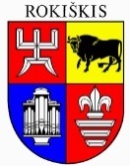 ROKIŠKIO RAJONO SAVIVALDYBĖS TARYBASPRENDIMASDĖL ROKIŠKIS RAJONO SAVIVALDYBĖS TARYBOS 2019 M. KOVO 29 D. SPRENDIMO NR. TS-43 „DĖL ROKIŠKIO RAJONO SAVIVALDYBĖS TARYBOS VEIKOS REGLAMENTO PATVIRTINIMO“ DALINIO PAKEITIMO2020 m. gruodžio 23 d. Nr. TS-RokiškisVadovaudamasi Lietuvos Respublikos vietos savivaldos įstatymo 16 straipsnio 2 dalies 1 punktu,  18 straipsnio 1 dalimi, Rokiškio rajono savivaldybės tarybos veiklos reglamento, patvirtinto 2019 m. kovo 29 d. Rokiškio rajono savivaldybės tarybos sprendimo Nr. TS-43, 6 punktu, Rokiškio rajono savivaldybės taryba n u s p r e n d ž i a:1. Pakeisti Rokiškio rajono savivaldybės tarybos veiklos reglamento, patvirtinto Rokiškio rajono savivaldybės tarybos 2019 m. kovo 29 d. sprendimu Nr. TS-43, 12,6 papunktį, 12.17 papunktį, 12.19 papunktį, 12.21 papunktį, 12.26 papunktį, 12.28 papunktį, 12.35 papunktį, 12.36 papunktį, 12.41 papunktį, 14 punktą, 18 punktą, 28.2, papunktį, 28.3 papunktį, 35 punktą, 36 punktą, 37 punktą, 53 punktą, 56 punktą,  61 punktą, 68 punktą, 100 punktą, 103 punktą,  110 punktą, 122 punktą, 123 punktą, 124 punktą, 126 punktą, 127.9 papunktį, 133 punktą, 134 punktą, 135 punktą, 136 punktą, 137 punktą, 139.5 papunktį,   140.1 papunktį, 140.3 papunktį 140.6 papunktį, 142 punktą, 145 punktą, 190 punktą,  204.3 papunktį, 204.16 papunktį, 204.17 papunktį, 204.22 papunktį, 205.1. papunktį, 205.3 papunktį,  211 punktą,  215 punktą, 216 punktą, 221 punktą, 223 punktą, 230 punktą, 242.4 papunktį, 242.6 papunktį, 243 punktą, 244 punktą,  247 punktą, 265 punktą, 276 punktą ir juos išdėstyti taip:	„12.6. Kontrolės komiteto pirmininko pavaduotojo  skyrimas, Kontrolės komiteto veiklos programos tvirtinimas“;	,,12.17 	Mero, Administracijos direktoriaus, Savivaldybės kontrolės ir audito tarnybos, biudžetinių ir viešųjų įstaigų (kurių savininkė yra savivaldybė), savivaldybės valdomų įmonių ir organizacijų metinių veiklos ataskaitų (švietimo įstaigų metinės veiklos ataskaitos yra švietimo įstaigos vadovų metų veiklos ataskaitų dalis ir yra rengiama Lietuvos Respublikos švietimo įstatyme nustatyta tvarka) ir atsakymų į Savivaldybės tarybos narių paklausimus išklausymas reglamento nustatyta tvarka, sprendimų dėl šių ataskaitų ir atsakymų priėmimas Lietuvos Respublikos vietos savivaldos įstatymo 13 straipsnio 5, 6, 8 ir 9 dalyse nustatyta tvarka rengiant, pateikiant sprendimų projektus ir dėl jų balsuojant“; 	,,12.19.	Sprendimų dėl biudžetinių ir viešųjų įstaigų (kurių savininkė yra savivaldybė), savivaldybės valdomų įmonių steigimo, reorganizavimo, pertvarkymo, atskyrimo, likvidavimo ir dėl dalyvavimo steigiant viešuosius ir privačius juridinius asmenis priėmimas, taip pat juridinių asmenų, kurių dalyvė yra savivaldybė, priežiūra“;	,,12.21. seniūnijų – biudžetinių įstaigų – nuostatų tvirtinimas“;	,,12.26. 	Sprendimų dėl savivaldybės prisiimamų įsipareigojimų pagal paskolų, finansinės nuomos (lizingo), kitų įsipareigojamųjų skolos dokumentų sutartis ir garantijų teikimo savivaldybės valdomų įmonių prisiimamus įsipareigojimus pagal paskolų, finansinės nuomos (lizingo) ir kitų įsipareigojimų skolos dokumentų sutartis priėmimas, laikantis Lietuvos Respublikos atitinkamų metų valstybės biudžeto ir savivaldybių biudžetų finansinių rodiklių patvirtinimo įstatyme nustatytų skolos, skolinimosi bei garantijų limitų ir gavus savivaldybės kontrolės ir audito tarnybos išvadą“;	,,12.28. Sprendimų dėl savivaldybės infrastruktūros plėtos organizatoriaus funkcijų pavedimo savivaldybės administracijai ar kitam viešajam juridiniam asmeniui, išskyrus viešąsias įstaigas, priėmimas“.,,12.35. kainų ir tarifų už savivaldybės valdomų įmonių, biudžetinių ir viešųjų įstaigų (kurių savininkė yra savivaldybė) teikiamas atlygintinas viešąsias paslaugas ir keleivių vežimą vietiniais maršrutais nustatymas, centralizuotai teikiamos šilumos, šalto ir karšto vandens kainų nustatymas (tvirtinimas) įstatymų nustatyta tvarka, vietinių rinkliavų, įmokų ir mokesčių tarifų nustatymas įstatymų nustatyta tvarka;12.36. Sprendimų dėl kompensacijų tam tikroms vartotojų grupėms mokėjimo priėmimas, papildomos socialinės paramos, socialinių pašalpų ir kompensacijų skyrimo iš savivaldybės biudžeto tvarkos nustatymas, priedo fiziniam asmeniui (globėjui (rūpintojui) už vaiko globą (rūpybą) dydžio ir mokėjimo iš savivaldybės biudžeto tvarkos nustatymas“;,,12.41. Savivaldybės tarybos narių delegavimas į regiono plėtros tarybos kolegiją, įstatymų nustatytas komisijas ir įgaliojimų jiems suteikimas reglamento nustatyta tvarka“;	,,14. Savivaldybės taryba paveda Administracijos direktoriui vykdyti reglamento 13.1, 13.2, 13.3, 13.4, 13.7 punktuose išvardintus įgaliojimus, priskirtus Savivaldybės tarybos paprastajai kompetencijai. Jeigu Administracijos direktorius negali (dėl viešųjų ir privačių interesų konflikto) įvykdyti Savivaldybės tarybai paprastajai kompetencijai priskirtų ir jam perduotų įgaliojimų, šiuos įgauliojimus vykdo Administracijos direktoriaus pavaduotojas. Jeigu Administracijos direktorius ir Administracijos direktoriaus pavaduotojas negali (dėl viešųjų ir privačių interesų konflikto) įvykdyti Savivaldybės tarybos perduotų jiems įgaliojimų, šiuo įgaliojimus vykdo Savivaldybės taryba“; ,,18. Savivaldybės taryba ne rečiau kaip vieną kartą per metus šiame Reglamente nustatyta tvarka turi pateikti savivaldybės bendruomenei savivaldybės veiklos ataskaitą, kurios sudedamoji dalis yra mero veiklos ataskaita. Savivaldybės veiklos ataskaitą savivaldybės tarybos vardu pateikia meras. Savivaldybės veiklos ataskaita turi būti paskelbta vadovaujantis šio Reglamento nuostatomis,,28.2. gali būti posėdžio pirmininkui įteikiami vieši pareiškimai dėl Savivaldybės tarybos narių vienijimosi į frakcijas ir (ar) grupes, dėl savivaldybės tarybos daugumos ir Savivaldybės tarybos opozicijos sudarymo;28.3. atleidžiamas iš pareigų Administracijos direktorius (direktoriaus pavaduotojas), nes baigėsi jo įgaliojimų laikas, ir Mero, o jeigu Meras neišrinktas, – jo pareigas laikinai einančio Savivaldybės tarybos nario siūlymu buvęs administracijos direktorius skiriamas į administracijos direktoriaus pareigas tol, kol bus paskirtas Administracijos direktorius naujai kadencijai arba pavedama savivaldybės administracijos valstybės tarnautojui eiti administracijos direktoriaus pareigas tol, kol bus paskirtas Administracijos direktorius naujai kadencijai“;	,,35. Tarybos posėdžių metu daromas garso ir vaizdo įrašas. Svarstant valstybės, tarnybos, komercinę paslaptį sudarančią, su asmens duomenimis, kurių viešinimas neatitiktų 2016 m. balandžio 27 d. Europos Parlamento ir Tarybos reglamento (ES) 2016/679 dėl fizinių asmenų apsaugos tvarkant asmens duomenis ir dėl laisvo tokių duomenų judėjimo ir kuriuo panaikinama Direktyva 95/46/EB (Bendrasis duomenų apsaugos reglamentas) (toliau – Reglamentas (ES) 2016/679) reikalavimų, susijusią informaciją ir (ar) teisės aktų, kuriuose yra valstybės, tarnybos, komercinę paslaptį sudarančios, su asmens duomenimis, kurių viešinimas neatitiktų Reglamento (ES) 2016/679 reikalavimų, susijusios informacijos, projektus, posėdžių garso ir vaizdo įrašai nedaromi. Savivaldybės tarybos posėdžių garso ir vaizdo įrašai yra vieši ir Reglamento (ES) 2016/679 ir Lietuvos Respublikos dokumentų ir archyvų įstatymo nustatyta tvarka saugomi informacinėse laikmenose, ir skelbiami savivaldybės interneto svetainėje.		36. 	 Savivaldybės tarybos posėdyje svarstytinus klausimus kartu su sprendimų projektais merui teikia komitetai, komisijos, Savivaldybės tarybos nariai, Savivaldybės tarybos narių frakcijos ir grupės, Savivaldybės kontrolierius, Administracijos direktorius. Su sprendimų projektais pateikiamas aiškinamasis raštas, kuriame nurodomi sprendimo projekto tikslai, uždaviniai, siūlomos teisinio reguliavimo nuostatos, laukiami rezultatai, lėšų poreikis ir šaltiniai, kiti sprendimui priimti reikalingi pagrindimai, skaičiavimai ar paaiškinimai.	37. Savivaldybės tarybos posėdžiuose svarstomi tik tie klausimai, dėl kurių reglamento nustatyta tvarka yra pateikti pagal suteiktus įgaliojimus komitete apsvarstyti sprendimų projektai. Sprendimų projektų svarstymas komitete nėra privalomas Lietuvos Respublikos vietos savivaldos įstatymo 15 straipsnio (Reglamento – 56 punkte) numatytu atveju“;	,,53. Savivaldybės tarybos posėdžiai yra atviri. Posėdžio pirmininkas turi teisę leisti kalbėti kviestiems asmenims. Jeigu Savivaldybės tarybos posėdyje svarstomas klausimas yra susijęs su kitais posėdyje dalyvaujančiais asmenimis, jiems leidžiama užduoti klausimus pranešėjams ir kalbėti šio Reglamento nustatyta tvarka. Reglamento nustatyta tvarka jos posėdžiai transliuojami Savivaldybės interneto svetainėje. Kai posėdyje svarstomas su valstybės, tarnybos ar komercine paslaptimi susijęs klausimas, Savivaldybės taryba gali nuspręsti jį nagrinėti uždarame posėdyje.“; 	,,56. Nepaprastosios padėties, ekstremalios situacijos ar karantino metu, kai būtina neatidėliotinai spręsti savivaldybės funkcijoms užtikrinti būtinus klausimus ir sprendimo nepriėmimas ar delsimas jį priimti nedelsiant lemtų neigiamus padarinius savivaldybės bendruomenei ar atskiriems jos nariams, Mero potvarkiu Savivaldybės tarybos posėdžio darbotvarkė gali būti sudaroma ir paskelbiama savivaldybės interneto svetainėje trumpesniais, negu nustatyta Lietuvos Respublikos vietos savivaldos įstatyme ir Reglamente, terminais, o apie Savivaldybės tarybos posėdžio laiką ir svarstyti parengtus ir Reglamento nustatyta tvarka įregistruotus klausimus kartu su sprendimų projektais visais šiais atvejais gali būti pranešama per trumpesnį, negu Lietuvos Respublikos vietos savivaldos įstatymo 13 straipsnio 8 dalyje ir Reglamento 31 punkte nustatyta, terminą, bet ne vėliau kaip prieš 24 valandas iki Savivaldybės tarybos posėdžio pradžios“;„61. Po klausimo pristatymo pranešėjas atsako į Savivaldybės tarybos narių ir Reglamento 53 punkte nurodytų asmenų klausimus. Klausimui pateikti skiriama 1 minutė, atsakymui – iki 3 minučių.“„68. Norinčius pasisakyti posėdyje dalyvaujančius asmenis iš anksto registruoja posėdžio sekretorius. Registracija baigiama likus 10 minučių iki posėdžio pradžios, o Reglamento 53.1 papunktyje numatytais atvejai – likus valandai iki posėdžio pradžios.“	,,100. Komitetų, išskyrus Kontrolės komitetą, pirmininkus ir jų pavaduotojus Mero siūlymu skiria komitetai“;  	,,103. 	Komiteto pirmininkas Mero siūlymu komiteto (išskyrus Kontrolės komitetą) sprendimu prieš terminą netenka savo įgaliojimų, jeigu jis neatitinka Lietuvos Respublikos vietos savivaldos įstatymo 15¹ straipsnyje nustatytų reikalavimų“;	,,110. Komitetų posėdžio darbotvarkės ne vėliau kaip prieš 2 darbo dienas iki komiteto posėdžio pradžios paskelbiamos Savivaldybės interneto svetainėje. Apie komiteto posėdžio laiką ir svarstyti parengtus klausimus ne vėliau kaip prieš 2 darbo dienas iki komiteto posėdžio pradžios šio Reglamento nustatyta tvarka pranešama visiems komiteto nariams ir suinteresuotiems asmenims“;	,,122. Į Kontrolės komitetą įeina vienodas visų Savivaldybės tarybos narių frakcijų ir Savivaldybės tarybos narių grupių, jeigu jas sudaro ne mažiau kaip 3 Savivaldybės tarybos nariai, deleguotų atstovų. Kontrolės komiteto sudėtis turi būti pakeista ne vėliu kaip per 2 mėnesius nuo Savivaldybės tarybos narių frakcijų ar Savivaldybės tarybos narių grupių ar jų skaičiaus pasikeitimo. Sudarant kitus komitetus, laikomasi proporcinio daugumos ir mažumos atstovavimo principo. Komitetų ir jų narių skaičių, komitetų įgaliojimus, išskyrus Kontrolės komitetą, nustato savivaldybės taryba vadovaudamasi Reglamento nuostatomis.“	123. 	Kontrolės komiteto pirmininką iš komiteto narių deleguoja Savivaldybės tarybos opozicija raštu, pasirašytu daugiau kaip pusės visų Savivaldybės tarybos opozicijos narių ir viešai įteiktu Savivaldybės tarybos posėdžio pirmininkui. Kontrolės komiteto pirmininko pavaduotoją Mero siūlymu iš komiteto narių skiria Savivaldybės taryba. Jeigu Savivaldybės tarybos opozicija per du mėnesius nuo pirmojo išrinktos naujos Savivaldybės tarybos posėdžio sušaukimo dienos arba nuo tiesiogiai išrinkto Mero priesaikos priėmimo dienos nedeleguoja Kontrolės komiteto pirmininko arba deleguoja Savivaldybės tarybos narį, neatitinkantį Lietuvos Respublikos vietos savivaldos įstatymo 15¹ straipsnyje nustatytų reikalavimų, arba jeigu nėra paskelbta Savivaldybės tarybos opozicija, Kontrolės komiteto pirmininką skiria Savivaldybės taryba iš komiteto narių  Mero siūlymu.  Kontrolės komiteto pirmininkas laikomas išrinktu, o pavaduotojas laikomas paskirtu, jeigu už tai balsuoja posėdyje dalyvaujančių Savivaldybės tarybos narių dauguma.	124. Kontrolės komiteto pirmininkas, kuris neatitinka Lietuvos Respublikos vietos savivaldos įstatymo 15¹ straipsnio reikalavimų, netenka įgaliojimų prieš terminą Mero siūlymu Savivaldybės tarybos sprendimu, o jeigu Kontrolės komiteto pirmininkas buvo deleguotas Savivaldybės tarybos opozicijos, – jį opozicijos raštu, pasirašytu daugiau kaip pusės visų Savivaldybės tarybos opozicijos narių ir viešai įteiktu artimiausio Savivaldybės tarybos posėdžio pirmininkui, atšaukus. Jeigu artimiausiame Savivaldybės tarybos posėdyje Savivaldybė tarybos opozicija raštu neatšaukia savo deleguoto Kontrolės komiteto pirmininko ir nustatyta tvarka nedeleguoja kito savivaldybės tarybos nario ar deleguoja Savivaldybės tarybos narį, neatitinkantį Lietuvos Respublikos vietos savivaldos įstatymo 15¹ straipsnyje nustatytų reikalavimų, sprendimą dėl Kontrolės komiteto pirmininko įgaliojimų netekimo ir naujo Kontrolės komiteto pirmininko skyrimo Mero siūlymu priima Savivaldybės taryba“;	,,126. Komitetų darbe patariamojo balso teise gali dalyvauti suinteresuoti asmenys, jei dėl dalyvavimo komiteto posėdyje užsiregistravo Bendrajame skyriuje prieš 10 minučių iki posėdžio pradžios, o Reglamento 109.1 papunktyje numatytais atvejais – likus valandai iki posėdžio pradžios.“;	,,127.9. nagrinėja iš asmenų gautus pranešimus ir pareiškimus apie savivaldybės administracijos, įmonių, įstaigų ir jų vadovų veiklą ir teikia dėl jų siūlymus savivaldybės administracijai ir Savivaldybės tarybai arba persiunčia juos nagrinėti kompetentingoms institucijoms ar įstaigoms“;	,,133. Savivaldybės taryba savo įgaliojimų laikui sudaro Etikos komisiją ir Antikorupcijos komisiją. Šios komisijos sudaromos laikantis proporcinio Savivaldybės tarybos daugumos ir mažumos atstovavimo principo. Komisijų sudėtis, išlaikant proporcinio Savivaldybės tarybos daugumos ar mažumos atstovavimo principą, turi būti pakeista ne vėliau kaip per 2 mėnesius nuo Savivaldybės tarybos daugumos ir mažumos pasikeitimo.	134. Etikos komisijos ir Antikorupcijos komisijos pirmininką iš šių komisijų narių – savivaldybės tarybos narių – deleguoja Savivaldybės tarybos opozicija raštu, pasirašytu daugiau kaip pusės visų Savivaldybės tarybos opozicijos narių ir viešai įteiktu Savivaldybės tarybos posėdžio pirmininkui. Šių komisijų pirmininkų pavaduotojus mero siūlymu iš šių komisijų narių – Savivaldybės tarybos narių – skiria Savivaldybės taryba. Jeigu Savivaldybės tarybos opozicija per du mėnesius nuo pirmojo išrinktos naujos savivaldybės tarybos posėdžio sušaukimo dienos arba nuo tiesiogiai išrinkto mero priesaikos priėmimo dienos nedeleguoja Etikos komisijos ir Antikorupcijos komisijos pirmininkų arba deleguoja Savivaldybės tarybos narius, neatitinkančius Lietuvos Respublikos vietos savivaldos  įstatymo 151 straipsnyje nustatytų reikalavimų, arba jeigu nėra paskelbta Savivaldybės tarybos opozicija, Etikos komisijos ir Antikorupcijos komisijos pirmininkus savivaldybės taryba Mero siūlymu skiria iš šių komisijų narių – Savivaldybės tarybos narių. Komisijų atsakingųjų sekretorių pareigas atlieka savivaldybės administracijos direktoriaus paskirti valstybės tarnautojai, šios funkcijos įrašomos į jų pareigybės aprašymą. 	135. Savivaldybės tarybos sudaromos komisijos pirmininku gali būti skiriamas tik nepriekaištingos reputacijos, kaip ji apibrėžta Lietuvos Respublikos vietos savivaldos įstatymo 15¹ straipsnyje savivaldybės tarybos narys.	136. Komisijos pirmininkas (išskyrus Etikos komisijos pirmininką ir Antikorupcijos komisijos pirmininką) mero siūlymu komisijos sprendimu prieš terminą netenka savo įgaliojimų, jeigu  jis neatitinka Lietuvos Respublikos vietos savivaldos įstatymo 15¹ straipsnyje nustatytų reikalavimų.	137. Etikos komisijos pirmininkas ir Antikorupcijos komisijos pirmininkas, kuris neatitinka Lietuvos Respublikos vietos savivaldos įstatymo 15¹ straipsnyje nustatytų reikalavimų netenka įgaliojimų prieš terminą Mero siūlymu Savivaldybės tarybos sprendimu, o jeigu Etikos komisijos pirmininkas ar Antikorupcijos komisijos pirmininkas buvo deleguotas Savivaldybės tarybos opozicijos, – jį opozicijos raštu, pasirašytu daugiau kaip pusės visų Savivaldybės tarybos opozicijos narių ir viešai įteiktu artimiausio Savivaldybės tarybos posėdžio pirmininkui, atšaukus. Jeigu artimiausiame Savivaldybės tarybos posėdyje Savivaldybės tarybos opozicija raštu neatšaukia savo deleguoto Etikos komisijos pirmininko ar Antikorupcijos komisijos pirmininko ir nustatyta tvarka nedeleguoja kito atitinkamos komisijos pirmininko ar deleguoja Savivaldybės tarybos narį, neatitinkantį Lietuvos Respublikos vietos savivaldos įstatymo 151 straipsnyje nustatytų reikalavimų, sprendimą dėl Etikos komisijos pirmininko ar Antikorupcijos komisijos pirmininko įgaliojimų netekimo ir naujo atitinkamos komisijos pirmininko skyrimo Mero siūlymu priima Savivaldybės taryba“;,,139.5. Korupcijos prevencijos tikslais analizuoja savivaldybės administracijos, biudžetinių ir viešųjų įstaigų, kurių savininkė yra savivaldybė, ir savivaldybės valdomų įmonių atliktus viešuosius pirkimus ir apie galimus korupcijos atvejus informuoja Savivaldybės tarybą ir kompetentingas institucijas ar įstaigas. Antikorupcijos komisijos pirmininkas ir nariai turi teisę susipažinti su visa analizuojamų viešųjų pirkimų informacija“; 	,,140.1. 	Prižiūri, kaip Savivaldybės tarybos nariai laikosi Lietuvos Respublikos vietos savivaldos įstatymo, Valstybės politikų etikos kodekso, Viešųjų ir privačių interesų derinimo įstatymo, Reglamento, kitų teisės aktų, reglamentuojančių Savivaldybės tarybos narių veiklą ir elgesį, reikalavimų“;,,140.3. tiria ir priima sprendimus dėl Savivaldybės tarybos narių veiklos atitikties Lietuvos Respublikos Vietos savivaldos įstatymo, Valstybės politikų elgesio kodekso, Viešųjų ir privačių interesų derinimo įstatymo, reglamento, kitų teisės aktų, reglamentuojančių Savivaldybės tarybos narių veiklą ir elgesį, nuostatoms“;,,140.6. Savivaldybės  tarybos narių, Mero, savo iniciatyva teikia Savivaldybės tarybos nariams rekomendacijas dėl Viešųjų ir privačių interesų derinimo įstatymo nuostatų įgyvendinimo“;	,,142. 	Savivaldybės tarybos sudaromų komisijų nariais gali būti Savivaldybės tarybos nariai, valstybės tarnautojai, ekspertai,  bei Rokiškio rajono gyvenamųjų vietovių bendruomenių atstovai – seniūnaičiais, išplėstinės seniūnaičių sueigos deleguoti atstovai, visuomenės atstovai (Lietuvos Respublikoje įregistruotų viešųjų juridinių asmenų, išskyrus valstybės ir Savivaldybės institucijas ar įstaigas, įgalioti atstovai), bendruomeninių organizacijų atstovai, kiti Savivaldybės gyventojai. Komisijoje turi būti ne mažiau kaip trys nariai (įskaitant pirmininką). Savivaldybės tarybos sudaromų komisijų nariai, kurie nėra Savivaldybės tarybos nariai, komisijų posėdžių metu atleidžiami nuo tiesioginio darbo ar pareigų bet kurioje institucijoje, įstaigoje, įmonėje ar organizacijoje, išsaugant jiems darbo vietą. Už darbą Etikos komisijoje ir Antikorupcijos komisijoje šių komisijų nariams, kurie nėra savivaldybės tarybos nariai, apmokama Lietuvos Respublikos valstybės ir savivaldybių įstaigų darbuotojų ir komisijų narių darbo apmokėjimo įstatymo nustatyta tvarka“;	,,145. Komisijos veiklos nuostatuose turi būti formuluojamos jos funkcijos, uždaviniai ir tikslai, narių teisės ir pareigos, sprendimų priėmimas ir jų įforminimas, taip pat sprendimų įgyvendinimo ir atsiskaitymo Savivaldybės tarybai tvarka. Komisijų veiklos nuostatus tvirtina Savivaldybės taryba. Komisijos pirmininkas turi teisę gauti komisijos įgaliojimams vykdyti reikalingą informaciją iš valstybės ar savivaldybės institucijų, įstaigų ir valstybės ar savivaldybės valdomų įmonių“; 	,,190. Kai savivaldybės teritorijoje laikinai įvedamas tiesioginis valdymas, Savivaldybės taryba netenka įgaliojimų arba Savivaldybės tarybos įgaliojimai laikinojo tiesioginio valdymo laikotarpiu sustabdomi Lietuvos Respublikos laikinojo tiesioginio valdymo savivaldybės teritorijoje įstatymo nustatyta tvarka“;   	,,204.3. atstovauja savivaldybei regiono plėtros tarybos kolegijoje“;	,,204.16. priima į pareigas ir atleidžia iš jų biudžetinių įstaigų, išskyrus seniūnijas – biudžetines įstaigas, vadovus; įgyvendina kitas funkcijas, susijusias su visų biudžetinių įstaigų vadovų darbo santykiais, Darbo kodekso ir kitų teisės aktų nustatyta tvarka; šio įstatymo nustatytais atvejais, kai meras negali eiti pareigų, šias funkcijas įgyvendina mero pavaduotojas ar mero pareigas laikinai einantis savivaldybės tarybos narys;	204.17. priima į pareigas ir atleidžia iš jų viešųjų įstaigų (kurių savininkė yra savivaldybė) vadovus; įgyvendina kitas funkcijas, susijusias su visų viešųjų įstaigų (kurių savininkė yra savivaldybė) vadovų darbo santykiais, Darbo kodekso ir kitų teisės aktų nustatyta tvarka; šio įstatymo nustatytais atvejais, kai meras negali eiti pareigų, šias funkcijas įgyvendina mero pavaduotojas ar mero pareigas laikinai einantis savivaldybės tarybos narys“;	,,204.22. Reglamento nustatyta tvarka skelbia vietos gyventojų apklausą, kontroliuoja jos organizavimą ir vykdymą“;	,,205.1. 	savivaldybei būtų tinkamai atstovaujama regiono plėtros tarybos kolegijoje ir šios kolegijos priimti sprendimai būtų tinkamai įgyvendinami savivaldybėje“; 	,,205.3.  būtų sudarytos tinkamos vietos gyventojų dalyvavimo tvarkant viešuosius savivaldybės reikalus sąlygos, numatytos Lietuvos Respublikos vietos savivaldos įstatymo 36 straipsnyje“;	,,211. Po savo kadencijos pabaigos Meras ir Mero pavaduotojas, jeigu neišrenkamas Meru ar nepaskiriamas Mero pavaduotoju arba prieš terminą netenka savo įgaliojimų (išskyrus atvejus, kai meras, mero pavaduotojas savo įgaliojimų netenka Reglamento 181.1 ir 181.3 papunkčiuose nustatyta tvarka arba netenka savivaldybės tarybos nario įgaliojimų savivaldybės tarybos sprendimu pagal Reglamento 202 punktą), turi teisę Vyriausybės nustatyta tvarka grįžti į iki išrinkimo Savivaldybės tarybos nariais eitas valstybės tarnautojo pareigas (išskyrus politinio (asmeninio) pasitikėjimo valstybės tarnautojo pareigas), o kai tokios galimybės nėra, – į kitas lygiavertes ar žemesnes valstybės tarnautojo pareigas (išskyrus politinio (asmeninio) pasitikėjimo valstybės tarnautojo pareigas). Be to, šioje dalyje nustatytu atveju Meras ir Mero pavaduotojas turi teisę grįžti į iki išrinkimo Savivaldybės tarybos nariais eitas pareigas, jeigu jie ėjo šias pareigas savivaldybės ar valstybės biudžetinėje ar viešojoje įstaigoje arba savivaldybės valdomoje įmonėje, o kai tokios galimybės nėra, – į kitas pareigas savivaldybės ar valstybės biudžetinėje ar viešojoje įstaigoje arba savivaldybės valdomoje įmonėje. Jeigu iki išrinkimo Savivaldybės tarybos nariais šie asmenys ėjo pareigas savivaldybės ar valstybės biudžetinėje ar viešojoje įstaigoje arba savivaldybės valdomoje įmonėje, kurioms buvo nustatyta kadencija, kai yra tokia galimybė, jie turi teisę grįžti į šias pareigas likusiam kadencijos laikui. Jeigu šie asmenys iki išrinkimo Savivaldybės tarybos nariais tokių pareigų nėjo arba atsisakė pasiūlytų kitų žemesnių valstybės tarnautojo pareigų arba kitų pareigų savivaldybės ar valstybės biudžetinėje ar viešojoje įstaigoje arba savivaldybės valdomoje įmonėje, jiems išmokama 3 mėnesių jų vidutinio darbo užmokesčio dydžio išmoka. Ši išmoka išmokama per 3 mėnesius lygiomis dalimis kas mėnesį. Jeigu asmuo pradeda eiti pareigas valstybės tarnyboje anksčiau negu po 3 mėnesių, likusi neišmokėta išmokos dalis nemokama. Jeigu šie asmenys Mero ir Mero pavaduotojo pareigas ėjo mažiau kaip vienus metus iki kadencijos pabaigos, jiems išmokama vieno mėnesio jų vidutinio darbo užmokesčio dydžio išmoka. Nutrūkus Mero, Mero pavaduotojo įgaliojimams prieš terminą šio straipsnio 3 dalyje nustatyta tvarka, jiems išmokama 2 mėnesių jų vidutinio darbo užmokesčio dydžio išmoka“;	,,215. Merui, Mero pavaduotojui netaikomos Darbo kodekso nuostatos, išskyrus nuostatas, reglamentuojančias darbo ir poilsio laiką, atostogas ir lengvatas, nurodytas Reglamento 216 punkte, žalos atlyginimą ir darbuotojų saugą ir sveikatą. 	216. Merui, Mero pavaduotojui, Savivaldybės kontrolieriui, Administracijos direktoriui ir jo pavaduotojui kasmetinės atostogos suteikiamos pagal Mero potvarkiu patvirtintą kasmetinių atostogų grafiką. Atostogų metu Meras ir Mero pavaduotojas neatlieka Mero ar Mero pavaduotojo pareigų, tačiau gali atlikti tarybos nario pareigas. Meras ir Mero pavaduotojas turi teisę į 20 darbo dienų trukmės kasmetines minimaliąsias atostogas. Vadovaujantis Darbo kodekso nuostatomis, Merui ir Mero pavaduotojui gali būti suteikiamos šios tikslinės atostogos: nėštumo ir gimdymo, tėvystės, mokymosi, nemokamos. Meras ir Mero pavaduotojas turi teisę į Darbo kodekse nustatytas lengvatas asmenims, auginantiems vaikus, ir į lengvatas neįgaliems darbuotojams“;	,,221. Tol, kol Administracijos direktorius ir jo pavaduotojas nėra paskirti, direktoriaus pareigas gali eiti Mero ar laikinai Mero pareigas einančio tarybos nario siūlymu Savivaldybės tarybos paskirtas savivaldybės administracijos valstybės tarnautojas“;  	,,223. Tarnybines nuobaudas Administracijos direktoriui (direktoriaus pavaduotojui) už tarnybinius nusižengimus skiria Savivaldybės taryba. Atleidimo iš pareigų praradus pasitikėjimą procedūra ar tarnybinio nusižengimo tyrimas pradedami Mero iniciatyva. Meras šias procedūras gali inicijuoti, o gavęs ne mažiau kaip 1/2 visų Savivaldybės tarybos narių raštu pateiktus nepasitikėjimo Administracijos direktoriumi (direktoriaus pavaduotoju) motyvus ar oficialią informaciją apie Administracijos direktoriaus (direktoriaus pavaduotojo) galimą tarnybinį nusižengimą – privalo inicijuoti Administracijos direktoriaus (direktoriaus pavaduotojo) atleidimo iš pareigų praradus pasitikėjimą procedūrą ar tarnybinio nusižengimo tyrimą“;	,,230. Meras savo įgaliojimų laikotarpiu gali turėti visuomeninių konsultantų, kurie Mero prašymu teikia jam konsultacijas, pasiūlymus, išvadas ir kitą informaciją. Mero visuomeniniu konsultantu gali būti pilnametis asmuo. Mero visuomeniniu konsultantu negali būti asmuo, kuris įstatymų nustatyta tvarka yra pripažintas kaltu dėl sunkaus ar labai sunkaus nusikaltimo padarymo ir turi neišnykusį ar nepanaikintą teistumą, taip pat esantis įstatymų nustatyta tvarka uždraustos organizacijos nariu. Informacija apie asmenį, Mero paskirtą jo visuomeniniu konsultantu (asmens vardas, pavardė, paskyrimo ir atšaukimo datos), nedelsiant paskelbiama savivaldybės interneto svetainėje“;	,,242.4. jungtis į Savivaldybės tarybos narių frakcijas ir Savivaldybės tarybos narių grupes Reglamento nustatyta tvarka“;	,,242.6.  savo įgaliojimų laikotarpiu gali turėti visuomeninių padėjėjų, kurie Savivaldybės tarybos nario prašymu teikia jam konsultacijas, pasiūlymus, išvadas ir kitą informaciją. Savivaldybės tarybos nario visuomeniniu padėjėju gali būti pilnametis asmuo, kuris nėra tos savivaldybės administracijos valstybės tarnautojas ar darbuotojas, dirbantis pagal darbo sutartį. Savivaldybės tarybos nario visuomeniniu padėjėju negali būti asmuo, kuris įstatymų nustatyta tvarka yra pripažintas kaltu dėl sunkaus ar labai sunkaus nusikaltimo padarymo ir turi neišnykusį ar nepanaikintą teistumą, taip pat kuris įstatymų nustatyta tvarka yra uždraustos organizacijos narys. Savivaldybės tarybos nario visuomeninių padėjėjų skaičius negali viršyti savivaldybėje įsteigtų seniūnijų skaičiaus, o kai seniūnijos neįsteigtos, – negali viršyti trijų. Informacija apie asmenį, savivaldybės tarybos nario paskirtą jo visuomeniniu padėjėju (asmens vardas, pavardė, paskyrimo ir atšaukimo datos), nedelsiant paskelbiama savivaldybės interneto svetainėje“; 	,,243.  Savivaldybės tarybos nariams, išskyrus Merą ir Mero pavaduotoją, už darbo laiką atliekant Savivaldybės tarybos nario pareigas yra atlyginama (apmokama). Šis atlyginimas apskaičiuojamas pagal skelbiamą VMDU dydį atsižvelgiant į faktiškai dirbtą laiką, kurio trukmė patvirtinama reglamente nustatyta tvarka. Faktiškai dirbtas laikas negali viršyti 8 valandų per savaitę. Faktiškai dirbtas laikas – tai laikas, praleistas Savivaldybės tarybos, jos komitetų,  Etikos ir Antikorupcijos, kitų Savivaldybės Tarybos sudarytų komisijų posėdžiuose pagal jų protokoluose fiksuotą laiką. Savivaldybės tarybos narys turi teisę atsisakyti šio atlyginimo, pateikdamas Savivaldybės administracijai prašymą dėl Savivaldybės tarybos nario pareigų atlikimo neatlygintinai (tai yra visuomeniniais pagrindais). Tokį prašymą pateikusiam Savivaldybės tarybos nariui šiame punkte nurodytas atlyginimas neskaičiuojamas ir nemokamas, taip pat neskaičiuojami ir nemokami teisės aktų nustatyti privalomi mokesčiai, valstybinio socialinio draudimo ir privalomojo sveikatos draudimo įmokos. 	244. Savivaldybės tarybos nariui su jo, kaip Savivaldybės tarybos nario, veikla susijusioms kanceliarijos, pašto, telefono, interneto ryšio, transporto, biuro patalpų nuomos išlaidoms apmokėti, kiek jų nesuteikia ar tiesiogiai neapmoka savivaldybės administracija, kas mėnesį gali būti skiriama išmoka, už kurią atsiskaitoma ne rečiau kaip vieną kartą per tris mėnesius. Šios išmokos dydis, atsiskaitymo tvarka ir tinkamomis pripažintinų išlaidų baigtinis sąrašas nustatomi reglamente“; 	,,247. Savivaldybės tarybos, komitetų, komisijų posėdžių laiku, taip pat kitais Reglamento nustatytais atvejais Savivaldybės tarybos narys atleidžiamas nuo tiesioginio darbo ar pareigų bet kurioje institucijoje, įstaigoje, įmonėje ar organizacijoje, išsaugant jam darbo vietą“;,,265. Savivaldybės taryba ne rečiau kaip vieną kartą per metus pateikia Savivaldybės bendruomenei savivaldybės veiklos ataskaitą, kurios sudedamoji dalis yra Mero veiklos ataskaita. Ataskaitą Savivaldybės tarybos vardu pateikia Meras“;	,,276. Savivaldybės taryba ne rečiau kaip kartą per metus arba pagal Savivaldybės tarybos reikalavimą išklauso Administracijos direktoriaus, Savivaldybės kontrolieriaus, biudžetinių ir viešųjų įstaigų (kurių savininkė yra Savivaldybė), Savivaldybės kontroliuojamų įmonių ir organizacijų vadovų ataskaitas“. 	2. Pakeisti Rokiškio rajono savivaldybės tarybos veiklos reglamento, patvirtinto Rokiškio rajono savivaldybės tarybos 2019 m. kovo 29 d. sprendimu Nr. TS-43 priedo „Išmokų, skirtų paslaugoms, susijusioms su Savivaldybės tarybos nario veikla, apmokėti, skyrimo ir atsiskaitymo tvarka” 5.6 papunktį ir išdėstyti jį taip:	„5.6. interneto ryšio 2GB (gigabaitų) viršytas duomenų persiuntimo išlaidas išskaičiuoti ir užskaityti iš Savivaldybės tarybos nario veiklai skirtų išlaidų, pervedant sumas internetinio ryšio tiekėjams;“.	3. Pripažinti netekusiu galios 12.20 papunktį, 140.7 papunktį, 204.13 papunktį, 204.20 papunktį, 219 punktą, 269 punktą.4. Papildyti Rokiškio rajono savivaldybės tarybos veiklos reglamentą 13.7 papunkčiu, 28.5 papunkčiu, 53.1 papunkčiu, 105.6 papunkčiu, 109.1 papunkčiu, 110.1 papunkčiu, 139.6 papunkčiu, 145¹ punktu, 186¹ punktu, 241.8 papunkčiu ir išdėstyti juos taip: „13.7. sprendimų dėl žemės sklypų pagrindinės žemės naudojimo paskirties ir (ar) būdo keitimo priėmimas;,,28. 5. gali būti priimami kiti sprendimai, užtikrinantys savivaldybės institucijų ir Savivaldybės tarybos sudaromų kolegialių organų veiklą“;,,53.1. Jei dėl nepaprastosios padėties, ekstremalios situacijos ar karantino Savivaldybės tarybos posėdžiai negali vykti Savivaldybės tarybos nariams posėdyje dalyvaujant fiziškai, Savivaldybės tarybos posėdžiai gali vykti nuotoliniu būdu realiuoju laiku elektroninių ryšių priemonėmis (toliau – nuotolinis būdas). Nuotoliniu būdu vyksiančiame savivaldybės tarybos posėdyje svarstytini sprendimų projektai rengiami ir posėdis vyksta laikantis Lietuvos Respublikos vietos savivaldos įstatymo 13 straipsnyje nustatytų reikalavimų ir užtikrinant Lietuvos Respublikos vietos savivaldos įstatyme nustatytas Savivaldybės tarybos nario teises. Nuotoliniu būdu priimant Savivaldybės tarybos sprendimus, turi būti užtikrintas Savivaldybės tarybos nario tapatybės ir jo balsavimo rezultatų nustatymas. Nuotoliniu būdu vykstančiame Savivaldybės tarybos posėdyje sprendimai, dėl kurių Lietuvos Respublikos vietos savivaldos įstatymas nustato slaptą balsavimą, nepriimami“;,,105.6. Komiteto pirmininkas turi teisę gauti komiteto įgaliojimams vykdyti reikalingą informaciją iš valstybės ar savivaldybės institucijų, įstaigų ir valstybės ar savivaldybės valdomų įmonių“;,,109.1. Jei dėl nepaprastosios padėties, ekstremalios situacijos ar karantino komiteto posėdis negali vykti komiteto nariams posėdyje dalyvaujant fiziškai, komiteto posėdis gali vykti nuotoliniu būdu. Nuotoliniu būdu vykstančio Savivaldybės tarybos komiteto posėdžio klausimai rengiami ir posėdis vyksta laikantis Lietuvos Respublikos vietos savivaldos įstatymo 14 straipsnyje nustatytų reikalavimų ir užtikrinant Lietuvos Respublikos vietos savivaldos įstatyme nustatytas Savivaldybės tarybos nario teises. Nuotoliniu būdu priimant komiteto sprendimus, turi būti užtikrintas komiteto nario tapatybės ir jo balsavimo rezultatų nustatymas“;,,110.1. Nepaprastosios padėties, ekstremaliosios situacijos ar karantino metu, kai būtina neatidėliotinai spręsti savivaldybės funkcijoms užtikrinti būtinus klausimus ir sprendimo nepriėmimas  at delsimas jį priimti nedelsiant lemtų neigiamus padarinius savivaldybės bendruomenei ar atskiriems jos nariams, Mero sprendimu komitetų posėdžių gali būti paskelbiamos savivaldybės interneto svetainėje ir apie komiteto posėdžio laiką ir jame svarstytinus klausimus visais šiais atvejais pranešama per trumpesnį, negu Lietuvos Respublikos vietos savivaldos įstatymo 14 straipsnio 7 dalyje ir Reglamento 110 punkte, terminą, bet ne vėliau kaip prieš 24 valandas iki komiteto posėdžio pradžios“;,,139.6 atlieka kitas kituose teisės aktuose nustatytas funkcijas, susijusias su savivaldybėje įgyvendinama valstybės politika korupcijos prevencijos srityje“;,,145.¹ Jei dėl nepaprastosios padėties, ekstremaliosios situacijos ar karantino komisijos posėdis negali vykti komisijos nariams posėdyje dalyvaujant fiziškai, posėdis gali vykti nuotoliniu būdu. Nuotoliniu būdu vyksiančio savivaldybės tarybos komisijos posėdžio klausimai rengiami ir posėdis vyksta laikantis visų šiame straipsnyje nustatytų reikalavimų ir užtikrinant šiame įstatyme nustatytas savivaldybės tarybos nario teises. Nuotoliniu būdu priimant komisijos sprendimus, turi būti užtikrintas komisijos nario tapatybės ir jo balsavimo rezultatų nustatymas“;,,186¹. Meras netenka savo įgaliojimų, kai savivaldybės teritorijoje laikinai įvedus tiesioginį valdymą įgaliojimų netenka savivaldybės taryba, arba jo įgaliojimai sustabdomi, kai laikinai įvedus tiesioginį valdymą sustabdomi savivaldybės tarybos įgaliojimai“;,,241.8.  Siekiant užtikrinti, kad Savivaldybės tarybos komitetų ir komisijų pirmininkais būtų skiriami tik nepriekaištingos reputacijos, kaip ji apibrėžta Lietuvos Respublikos vietos savivaldos įstatyme, Savivaldybės tarybos nariai, Savivaldybės tarybos narys, pretenduojantis tapti Savivaldybės tarybos sudaromo komiteto ar komisijos pirmininku, privalo užpildyti Lietuvos Respublikos vidaus reikalų ministro patvirtintos formos deklaraciją, joje pateikdamas duomenis dėl jo atitikties nepriekaištingos reputacijos reikalavimams. Ši deklaracija pateikiama merui ir Reglamento nustatyta tvarka skelbiama viešai savivaldybės interneto svetainėje tol, kol Savivaldybės tarybos narys eina pareigas, kurioms keliami nepriekaištingos reputacijos reikalavimai“.	5.	Nustatyti, kad Rokiškio rajono savivaldybės tarybos veiklos reglamento 12.6 papunkčio,  12.17 papunkčio, 12.19 papunkčio, 12.20 papunkčio, 12.21 papunkčio, 12.26 papunkčio, 12.28 papunkčio, 12.35 papunkčio, 12.36 papunkčio, 13.7 papunkčio, 14 punkto,  18 punkto, 28.2 papunkčio, 28.3 papunkčio,  28.5 papunkčio, 36 punkto,  37 punkto, 53 punkto, 61 punkto, 103 punkto, 105.6 papunkčio, 109.1 papunkčio, 122 punkto, 123 punkto, 124 punkto, 126 punkto, 127.9  papunkčio, 133 punkto, 134 punkto,  135 punkto, 136 punkto, 137 punkto, 139.5 papunkčio, 139.6 papunkčio,  140.1 papunkčio, 140.3 papunkčio, 140.6 papunkčio, 140.7 papunkčio, 142 punkto, 145 punkto, 186¹ punkto, 190 punkto, 204.13 papunkčio, 204.20 papunkčio, 204.22 papunkčio, 205.3 papunkčio, 211 punkto, 215 punkto, 216 punkto,  221 punkto, 223 punkto, 230 punkto, 241.8 papunkčio,  242.4 papunkčio, 242.6 papunkčio, 243 punkto, 244 punkto, 247 punkto, 265 punkto, 269 punkto ir 276 punkto pakeitimai įsigalioja  nuo 2021 m. sausio 1 d.6. Paskelbti sprendimą Rokiškio rajono savivaldybės interneto svetainėje www.rokiskis.lt, skiltyje „Taryba“.Sprendimas per vieną mėnesį gali būti skundžiamas Regionų apygardos administraciniam teismui, skundą (prašymą) paduodant bet kuriuose šio teismo rūmuose, Lietuvos Respublikos administracinių bylų teisenos įstatymo nustatyta tvarka.Savivaldybės meras	                  				                              Ramūnas GodeliauskasRegina StrumskienėRokiškio rajono savivaldybės tarybai SPRENDIMO PROJEKTO „DĖL ROKIŠKIO RAJONO SAVIVALDYBĖS TARYBOS 2019 M. KOVO 29 D. SPRENDIMO NR. TS-43 „DĖL ROKIŠKIO RAJONO SAVIVALDYBĖS TARYBOS VEIKLOS REGLAMENTO PATVIRTINIMO“ DALINIO PAKEITIMO“ AIŠKINAMASIS RAŠTAS2020-12-23Rokiškis	Parengto sprendimo projekto tikslai ir uždaviniai.	Rokiškio rajono savivaldybės tarybos veiklos reglamentas turi atitikti Lietuvos Respublikos vietos savivaldos įstatymo nuostatas. Pasikeitus Lietuvos Respublikos vietos savivaldos įstatymui būtina keisti Rokiškio rajono savivaldybės tarybos veiklos reglamentą.	Šiuo metu esantis teisinis reglamentavimas. Lietuvos Respublikos vietos savivaldos įstatymas.	Sprendimo projekto esmė.	Lietuvos Respublikos Seimas 2020 m. kovo 17 d. priėmė Lietuvos Respublikos vietos savivaldos įstatymo Nr. I-533 13, 14 ir 15 straipsnių pakeitimo įstatymą Nr. XIII-2818, 2020 m. kovo 31 d. – Lietuvos Respublikos vietos savivaldos įstatymo Nr. I-533 13, 14 ir 15 straipsnių pakeitimo įstatymą Nr. XIII-2829, 2020 m. gegužės 7 d. – Lietuvos Respublikos vietos savivaldos įstatymo Nr. I-533 16 ir 27 straipsnių pakeitimo įstatymą Nr. XIII-2898 (įstatymas įsigalioja nuo 2021 m. sausio 1 d.), 2020 m. birželio 11 d. – Lietuvos Respublikos vietos savivaldos įstatymo Nr. I-533 5, 6, 16, ir 20 straipsnių pakeitimo įstatymą Nr. XIII-3043, 2020 m. birželio 30 d. – Lietuvos Respublikos vietos savivaldos įstatymo Nr. I-533 11,  25 ir 29 straipsnių pakeitimo įstatymą Nr. XIII-3244 (įstatymas įsigalioja nuo 2021 m . sausio 1 d.), 2020 m. birželio 30 d. – Lietuvos Respublikos vietos savivaldos įstatymo Nr. XIII-3267 16 ir 20 straipsnių pakeitimo įstatymą Nr. XIII-3267, 2020 m. lapkričio 10 d. – Lietuvos Respublikos vietos savivaldos įstatymo Nr. I-533 4, 7, 12, 13, 14, 15, 16, 19, 20, 24, 26, 27, 29, 32, 32¹, 33, 35¹, 53, devintojo skirsnio pakeitimo ir įstatymo papildymo 15¹ straipsniu įstatymą Nr. XIII-3380 (įstatymas įsigalioja nuo 2021 m. sausio 1 d.).	Įgyvendindama Lietuvos Respublikos vietos savivaldos įstatymo pakeitimus savivaldybės taryba privalo pakeisti savivaldybės tarybos veiklos reglamentą. Pakeitimai aptarti Aiškinamojo rašto priede (pridedama).	Reglamento pakeitimai apsvarstyti Rokiškio rajono savivaldybės tarybos veiklos reglamento redakcinėje komisijoje. Komisija jiems pritarė.	Galimos pasekmės, priėmus siūlomą tarybos sprendimo projektą:	teigiamos – Rokiškio rajono savivaldybės tarybos veiklos reglamentas atitiks Vietos savivaldos įstatymo nuostatas, Lietuvos Respublikos valstybės politikų elgesio kodekso reikalavimus;	neigiamos – nebus.	Kokia sprendimo nauda Rokiškio rajono gyventojams.	Rokiškio rajono savivaldybės tarybos veiklos reglamentas nustato Rokiškio rajono savivaldybės tarybos veiklos formas ir tvarką, savivaldybės tarybos kolegijos, komitetų darbo tvarką, savivaldybės tarybos laikinųjų ir nuolatinių komisijų sudarymo tvarką. Savivaldybės tarybos veiklos reglamentas turi atitikti Lietuvos Respublikos vietos savivaldos įstatymo nuostatas. Tarybos nariai, dirbdami pagal įstatymus atitinkantį veiklos reglamentą, nepažeisdami įstatymų, tinkamai atstovaus Rokiškio rajono gyventojų interesus.	Finansavimo šaltiniai ir lėšų poreikis.	Papildomo finansavimo šaltinių nereikia.	Suderinamumas su Lietuvos Respublikos galiojančiais teisės norminiais aktais.	Projektas neprieštarauja galiojantiems teisės aktams.	Antikorupcinis vertinimas. Teisės akte nenumatoma reguliuoti visuomeninių santykių, susijusių su LR korupcijos prevencijos įstatymo 8 straipsnio 1 dalyje numatytais veiksniais, todėl teisės aktas nevertintinas antikorupciniu požiūriu. Juridinio ir personalo skyriaus vedėja				                              Regina Strumskienė2020-12-23 sprendimo projekto „Dėl Rokiškio rajono savivaldybės tarybos 2019 m. kovo297 d. sprendimo Nr. TS-43 „Dėl Rokiškio rajono savivaldybės tarybos veiklos reglamento patvirtinimo“ dalinio pakeitimo“ aiškinamojo rašto priedasROKIŠKIO RAJONO SAVIVALDYBĖS VEIKLOS REGLAMENTO PAKEITIMAI	1. REGLAMENTO KEITIMO DIENAI GALIOJANTIS 12. 6 PAPUNKTIS	12.6. Kontrolės komiteto pirmininko ir jo pavaduotojo skyrimas,  Kontrolės komiteto veiklos programos tvirtinimas; 	Nauja redakcija	12.6. Kontrolės komiteto pirmininko pavaduotojo  skyrimas, Kontrolės komiteto veiklos programos tvirtinimas.Punkto pakeitimo pagrindas – 2020-11-10 LR Vietos savivaldos įstatymo Nr. I-533 4, 7, 12, 13, 14, 15, 16, 19, 20, 24, 26, 27, 29, 32, 32¹, 33, 35¹, 53 straipsnių pakeitimo įstatymas. Įstatymu pakeista Vietos savivaldos įstatymo 16 straipsnio 2 dalies 7 punktas perkeltas  į Reglamento 12.6 p.	2. REGLAMENTO KEITIMO DIENAI GALIOJANTIS 12.17 PAPUNKTIS	Mero, Administracijos direktoriaus, Savivaldybės kontrolės ir audito tarnybos, biudžetinių ir viešųjų įstaigų (kurių savininkė yra Savivaldybė), Savivaldybės valdomų įmonių ir organizacijų metinių veiklos ataskaitų ir atsakymų į Savivaldybės tarybos narių paklausimus išklausymas reglamento nustatyta tvarka, sprendimų dėl šių ataskaitų ir atsakymų priėmimas Lietuvos Respublikos vietos savivaldos įstatymo 13 straipsnio 5, 6, 8 ir 9 dalyse nustatyta tvarka rengiant, pateikiant sprendimų projektus ir balsuojant;	Nauja redakcija	Mero, Administracijos direktoriaus, Savivaldybės kontrolės  ir audito tarnybos, biudžetinių ir viešųjų įstaigų (kurių savininkė yra savivaldybė), savivaldybės valdomų įmonių ir organizacijų metinių veiklos ataskaitų (švietimo įstaigų metinės veiklos ataskaitos yra švietimo įstaigos vadovų metų veiklos ataskaitų dalis ir yra rengiama Lietuvos Respublikos švietimo įstatyme nustatyta tvarka) ir atsakymų į Savivaldybės tarybos narių paklausimus išklausymas reglamento nustatyta tvarka, sprendimų dėl šių ataskaitų ir atsakymų priėmimas Lietuvos Respublikos vietos savivaldos įstatymo 13 straipsnio 5, 6, 8 ir 9 dalyse nustatyta tvarka rengiant, pateikiant sprendimų projektus ir dėl jų balsuojant. Punkto pakeitimo pagrindas – 2020-06-30 LR Vietos savivaldos įstatymo Nr. I-533 16 ir 20  straipsnių pakeitimo įstatymas. Įstatymu pakeista Vietos savivaldos įstatymo 16 straipsnio 2 dalies 19 punktas perkeltas  į Reglamento 12.17 p.	3. REGLAMENTO KEITIMO DIENAI GALIOJANTIS 12.19 PAPUNKTIS	12.19. biudžetinių ir viešųjų įstaigų (kurių savininkė yra Savivaldybės), Savivaldybės įmonių, akcinių bendrovių, uždarųjų akcinių bendrovių (toliau – Savivaldybės juridiniai asmenys) steigimas, reorganizavimas, likvidavimas ir jų priežiūra, Savivaldybės mokymo ir auklėjimo (toliau – švietimo) įstaigų vadovų skyrimas į pareigas ir atleidimas iš jų teisės aktų nustatyta tvarka, dalyvavimas steigiant, reorganizuojant ir likviduojant viešuosius ir privačius juridinius asmenis; seniūnijų – biudžetinių įstaigų – nuostatų tvirtinimas;	Nauja redakcija	Sprendimų dėl biudžetinių ir viešųjų įstaigų (kurių savininkė yra savivaldybė), savivaldybės valdomų įmonių steigimo, reorganizavimo, pertvarkymo, atskyrimo, likvidavimo ir dėl dalyvavimo steigiant viešuosius ir privačius juridinius asmenis priėmimas, taip pat juridinių asmenų, kurių dalyvė yra savivaldybė, priežiūra.Punkto pakeitimo pagrindas – 2020-11-10 LR Vietos savivaldos įstatymo Nr. I-533 4, 7, 12, 13, 14, 15, 16, 19, 20, 24, 26, 27, 29, 32, 32¹, 33, 35¹, 53 straipsnių pakeitimo įstatymas. Įstatymu pakeista Vietos savivaldos įstatymo 16 straipsnio 2 dalies 21 punktas perkeltas  į Reglamento 12.19 p.	4. REGLAMENTO KEITIMO DIENAI GALIOJANTIS 12.20 PAPUNKTIS	12.20. Sprendimų dėl viešųjų ir privačių juridinių asmenų (kurių dalininkė yra Savivaldybės) steigimo, reorganizavimo, likvidavimo priėmimas;	Nuo 2021 M. SAUSIO 1 D. NETENKA GALIOSPunkto pakeitimo pagrindas – 2020-11-10 LR Vietos savivaldos įstatymo Nr. I-533 4, 7, 12, 13, 14, 15, 16, 19, 20, 24, 26, 27, 29, 32, 32¹, 33, 35¹, 53 straipsnių pakeitimo įstatymas. Įstatymu pakeista Vietos savivaldos įstatymo 16 straipsnio 2 dalies 22 punktas. 	5. REGLAMENTO KEITIMO DIENAI GALIOJANTIS 12.21 PAPUNKTIS	12.21. sprendimų dėl bendrų su kitomis savivaldybėmis įmonių steigimo priėmimas;	Nauja redakcija	Seniūnijų – biudžetinių įstaigų – nuostatų tvirtinimas;	Punkto pakeitimo pagrindas – 2020-11-10 LR Vietos savivaldos įstatymo Nr. I-533 4, 7, 12, 13, 14, 15, 16, 19, 20, 24, 26, 27, 29, 32, 32¹, 33, 35¹, 53 straipsnių pakeitimo įstatymas. Įstatymu pakeista Vietos savivaldos įstatymo 16 straipsnio 2 dalies 23 punktas perkeltas  į Reglamento 12.21 p.	6. REGLAMENTO KEITIMO DIENAI GALIOJANTIS 12.26 PAPUNKTIS		12.26. sprendimų dėl paskolų ėmimo ir garantijų teikimo už ilgametes paskolas priėmimas; šios paskolos naudojamos tik investicijų projektams, tarp jų Vyriausybės patvirtintas programas savivaldybių įgyvendinamiems energijos vartojimo didinimo projektams finansuoti pagal Vyriausybės nustatytą tvarką, laikantis įstatymų nustatytų skolinimosi limitų ir gavus Savivaldybės kontrolės ir audito tarnybos išvadą;	Nauja redakcija	Sprendimų dėl savivaldybės prisiimamų įsipareigojimų pagal paskolų, finansinės nuomos (lizingo), kitų įsipareigojamųjų skolos dokumentų sutartis ir garantijų teikimo savivaldybės valdomų įmonių prisiimamus įsipareigojimus pagal paskolų, finansinės nuomos (lizingo) ir kitų įsipareigojimų skolos dokumentų sutartis priėmimas, laikantis Lietuvos Respublikos atitinkamų metų valstybės biudžeto ir savivaldybių biudžetų finansinių rodiklių patvirtinimo įstatyme nustatytų skolos, skolinimosi bei garantijų limitų ir gavus savivaldybės kontrolės ir audito tarnybos išvadą;	Punkto pakeitimo pagrindas – 2020-11-10 LR Vietos savivaldos įstatymo Nr. I-533 4, 7, 12, 13, 14, 15, 16, 19, 20, 24, 26, 27, 29, 32, 32¹, 33, 35¹, 53 straipsnių pakeitimo įstatymas. Įstatymu pakeista Vietos savivaldos įstatymo 16 straipsnio 2 dalies 28 punktas perkeltas  į Reglamento 12.26 p.	7. REGLAMENTO KEITIMO DIENAI GALIOJANTIS 12.28 PAPUNKTIS		12.28. sprendimų dėl socialinės ir gamybinės infrastruktūros objektų projektavimo ir statybos pavedimo Savivaldybės administracijai ir kitiems subjektams atlikti šių darbų užsakovo funkcijas priėmimas;	Nauja redakcija	Sprendimų dėl savivaldybės infrastruktūros plėtos organizatoriaus funkcijų pavedimo savivaldybės administracijai ar kitam viešajam juridiniam asmeniui, išskyrus viešąsias įstaigas, priėmimas.Punkto pakeitimo pagrindas – 2020-05-07 LR Vietos savivaldos įstatymo Nr. I-533 16 ir 27  straipsnių pakeitimo įstatymas. Įstatymu pakeista Vietos savivaldos įstatymo 16 straipsnio 2 dalies 30 punktas perkeltas  į Reglamento 12.28 p.	8. REGLAMENTO KEITIMO DIENAI GALIOJANTIS 12.35 PAPUNKTIS	12.35. kainų ir tarifų už savivaldybės valdomų įmonių, biudžetinių ir viešųjų įstaigų, kurių savininkė yra Savivaldybė, teikiamas atlygintinas paslaugas ir keleivių vežimą vietiniais maršrutais nustatymas, centralizuotai teikiamos šilumos ir karšto vandens kainų (tvirtinimas) įstatymų nustatyta tvarka, vietinių rinkliavų ir mokesčių tarifų nustatymas įstatymų nustatyta tvarka;Nauja redakcija  kainų ir tarifų už savivaldybės valdomų įmonių, biudžetinių ir viešųjų įstaigų (kurių savininkė yra savivaldybė) teikiamas atlygintinas viešąsias paslaugas ir keleivių vežimą vietiniais maršrutais nustatymas, centralizuotai teikiamos šilumos, šalto ir karšto vandens kainų nustatymas (tvirtinimas) įstatymų nustatyta tvarka, vietinių rinkliavų, įmokų ir mokesčių tarifų nustatymas įstatymų nustatyta tvarka;	Punkto pakeitimo pagrindas – 2020-11-10 LR Vietos savivaldos įstatymo Nr. I-533 4, 7, 12, 13, 14, 15, 16, 19, 20, 24, 26, 27, 29, 32, 32¹, 33, 35¹, 53 straipsnių pakeitimo įstatymas. Įstatymu pakeista Vietos savivaldos įstatymo 16 straipsnio 2 dalies 37 punktas perkeltas  į Reglamento 12.35 p.9. REGLAMENTO KEITIMO DIENAI GALIOJANTIS 12.36 PAPUNKTIS	13.36. sprendimų dėl kompensacijų tam tikroms vartotojų grupėms mokėjimo priėmimas, papildomos socialinės paramos, socialinių pašalpų ir kompensacijų skyrimo iš savivaldybės biudžeto tvarkos nustatymas, priedo fiziniam asmeniui (globėjui) už vaiko globą dydžio ir mokėjimo iš savivaldybės biudžeto tvarkos nustatymas;Nauja redakcijaSprendimų dėl kompensacijų tam tikroms vartotojų grupėms mokėjimo priėmimas, papildomos socialinės paramos, socialinių pašalpų ir kompensacijų skyrimo iš savivaldybės biudžeto tvarkos nustatymas, priedo fiziniam asmeniui (globėjui (rūpintojui) už vaiko globą (rūpybą) dydžio ir mokėjimo iš savivaldybės biudžeto tvarkos nustatymas;	Punkto pakeitimo pagrindas – 2020-11-10 LR Vietos savivaldos įstatymo Nr. I-533 4, 7, 12, 13, 14, 15, 16, 19, 20, 24, 26, 27, 29, 32, 32¹, 33, 35¹, 53 straipsnių pakeitimo įstatymas. Įstatymu pakeista Vietos savivaldos įstatymo 16 straipsnio 2 dalies 38 punktas perkeltas  į Reglamento 12.36 p.10. REGLAMENTO KEITIMO DIENAI GALIOJANTIS 12.41 PAPUNKTIS	12.41. Savivaldybės tarybos narių delegavimas į įstatymų nustatyta tvarka regionines tarybas, komisijas ir įgaliojimų jiems suteikimas reglamento nustatyta tvarka;Nauja redakcija Savivaldybės tarybos narių delegavimas į regiono plėtros tarybos kolegiją, įstatymų nustatytas komisijas ir įgaliojimų jiems suteikimas reglamento nustatyta tvarka.Punkto pakeitimo pagrindas – 2020-06-11 LR Vietos savivaldos įstatymo Nr. I-533 16 ir 20  straipsnių pakeitimo įstatymas. Įstatymu pakeista Vietos savivaldos įstatymo 16 straipsnio 2 dalies 43 punktas perkeltas  į Reglamento 12.41 p.11. REGLAMENTAS PAPILDOMAS 13.7 PAPUNKČIU 13.7. sprendimų dėl žemės sklypų pagrindinės žemės naudojimo paskirties ir (ar) būdo keitimo priėmimas;Punkto pakeitimo pagrindas – 2020-11-10 LR Vietos savivaldos įstatymo Nr. I-533 4, 7, 12, 13, 14, 15, 16, 19, 20, 24, 26, 27, 29, 32, 32¹, 33, 35¹, 53 straipsnių pakeitimo įstatymas. Įstatymu pakeista Vietos savivaldos įstatymo 16 straipsnio 3 dalies 8¹ punktas perkeltas  į Reglamento 13.7 p.12. REGLAMENTO KEITIMO DIENAI GALIOJANTIS 14 PUNKTAS	14. Savivaldybės taryba paveda Administracijos direktoriui vykdyti reglamento 13.1, 13.2, 13.3, 13.4, punktuose išvardintus įgaliojimus, priskirtus Savivaldybės tarybos paprastajai kompetencijai. Jeigu Administracijos direktorius negali (dėl viešųjų ir privačių interesų konflikto) įvykdyti Savivaldybės tarybai paprastajai kompetencijai priskirtų ir jam perduotų įgaliojimų, šiuos įgauliojimus vykdo Administracijos direktoriaus pavaduotojas. Jeigu Administracijos direktorius ir Administracijos direktoriaus pavaduotojas negali (dėl viešųjų ir privačių interesų konflikto) įvykdyti Savivaldybės tarybos perduotų jiems įgaliojimų, šiuo įgaliojimus vykdo Savivaldybės taryba. Nauja redakcija14. Savivaldybės taryba paveda Administracijos direktoriui vykdyti reglamento 13.1, 13.2, 13.3, 13.4, 13.7 punktuose išvardintus įgaliojimus, priskirtus Savivaldybės tarybos paprastajai kompetencijai. Jeigu Administracijos direktorius negali (dėl viešųjų ir privačių interesų konflikto) įvykdyti Savivaldybės tarybai paprastajai kompetencijai priskirtų ir jam perduotų įgaliojimų, šiuos įgauliojimus vykdo Administracijos direktoriaus pavaduotojas. Jeigu Administracijos direktorius ir Administracijos direktoriaus pavaduotojas negali (dėl viešųjų ir privačių interesų konflikto) įvykdyti Savivaldybės tarybos perduotų jiems įgaliojimų, šiuo įgaliojimus vykdo Savivaldybės taryba. Punkto pakeitimo pagrindas – 2020-11-10 LR Vietos savivaldos įstatymo Nr. I-533 4, 7, 12, 13, 14, 15, 16, 19, 20, 24, 26, 27, 29, 32, 32¹, 33, 35¹, 53 straipsnių pakeitimo įstatymas. Įstatymu pakeista Vietos savivaldos įstatymo 16 straipsnio 3 dalies 8¹ punktas perkeltas  į Reglamento 13.7 p. ir ryšium su tuo papildomas 14 punktas13. REGLAMENTO KEITIMO DIENAI GALIOJANTIS 18 PUNKTAS18. Savivaldybės taryba ne rečiau kaip vieną kartą per metus šiame reglamente nustatyta tvarka turi pateikti Savivaldybės gyventojams viešą atlikto darbo ataskaitą, kurią Savivaldybės tarybos vardu pateikia Meras. Nauja redakcija 18. Savivaldybės taryba ne rečiau kaip vieną kartą per metus šiame reglamente nustatyta tvarka turi pateikti savivaldybės bendruomenei savivaldybės veiklos ataskaitą, kurios sudedamoji dalis yra mero veiklos ataskaita.  Savivaldybės veiklos ataskaitą savivaldybės tarybos vardu pateikia meras. Savivaldybės veiklos ataskaita turi būti paskelbta vadovaujantis šio Reglamento nuostatomis.Punkto pakeitimo pagrindas – 2020-11-10 LR Vietos savivaldos įstatymo Nr. I-533 4, 7, 12, 13, 14, 15, 16, 19, 20, 24, 26, 27, 29, 32, 32¹, 33, 35¹, 53 straipsnių pakeitimo įstatymas. Įstatymu pakeista Vietos savivaldos įstatymo 12 straipsnio 2 dalis perkelta  į Reglamento 18 p.14. REGLAMENTO KEITIMO DIENAI GALIOJANTIS 28.2. PAPUNKTIS	28.2. Gali būti posėdžio pirmininkui įteikiami vieši pareiškimai dėl Savivaldybės tarybos narių vienijimosi į frakcijas, dėl Savivaldybės tarybos daugumos ir Savivaldybės tarybos opozicijos sudarymo.Nauja redakcija 28.2. gali būti posėdžio pirmininkui įteikiami vieši pareiškimai dėl Savivaldybės tarybos narių vienijimosi į frakcijas ir (ar) grupes, dėl savivaldybės tarybos daugumos ir Savivaldybės tarybos opozicijos sudarymo;Punkto pakeitimo pagrindas – 2020-11-10 LR Vietos savivaldos įstatymo Nr. I-533 4, 7, 12, 13, 14, 15, 16, 19, 20, 24, 26, 27, 29, 32, 32¹, 33, 35¹, 53 straipsnių pakeitimo įstatymas. Įstatymu pakeista Vietos savivaldos įstatymo 13 straipsnio 3 dalies 2 punktas perkeltas  į Reglamento 28.2  p.15. REGLAMENTO KEITIMO DIENAI GALIOJANTIS 28.3 PAPUNKTIS	28.3. Priimamas sprendimas dėl Administracijos direktoriaus (direktoriaus pavaduotojo (pavaduotojų) atleidimo iš pareigų, nes baigėsi jo įgaliojimų laikas, ir pavedimo Administracijos direktoriui, Administracijos direktoriaus pavaduotojui ar kitam administracijos valstybės tarnautojui eiti Administracijos direktoriaus pareigas arba Mero siūlymu dėl pavedimo Savivaldybės administracijos valstybės tarnautojui eiti Administracijos direktoriaus pareigas tol, kol bus paskirtas Administracijos direktorius (direktoriaus pavaduotojas) naujai kadencijai.Nauja redakcija  Atleidžiamas iš pareigų Administracijos direktorius (direktoriaus pavaduotojas), nes baigėsi jo įgaliojimų laikas, ir Mero, o jeigu Meras neišrinktas, – jo pareigas laikinai einančio Savivaldybės tarybos nario siūlymu buvęs administracijos direktorius skiriamas į administracijos direktoriaus pareigas tol, kol bus paskirtas Administracijos direktorius naujai kadencijai arba pavedama savivaldybės administracijos valstybės tarnautojui eiti administracijos direktoriaus pareigas tolo, kol bus paskirtas Administracijos direktorius naujai kadencijai;Punkto pakeitimo pagrindas – 2020-11-10 LR Vietos savivaldos įstatymo Nr. I-533 4, 7, 12, 13, 14, 15, 16, 19, 20, 24, 26, 27, 29, 32, 32¹, 33, 35¹, 53 straipsnių pakeitimo įstatymas. Įstatymu pakeista Vietos savivaldos įstatymo 13 straipsnio 3 dalies 3 punktas perkeltas  į Reglamento 28.2  p.16. REGLAMENTAS PAPILDOMAS 28.5 PAPUNKČIU ,,28. 5. gali būti priimami kiti sprendimai, užtikrinantys savivaldybės institucijų ir Savivaldybės tarybos sudaromų kolegialių organų veiklą“;Punkto pakeitimo pagrindas – 2020-11-10 LR Vietos savivaldos įstatymo Nr. I-533 4, 7, 12, 13, 14, 15, 16, 19, 20, 24, 26, 27, 29, 32, 32¹, 33, 35¹, 53 straipsnių pakeitimo įstatymas. Įstatymu pakeista Vietos savivaldos įstatymo 13 straipsnio 3 dalies 5 punktas perkeltas  į Reglamento 28.5  p.17. REGLAMENTO KEITIMO DIENAI GALIOJANTIS 35 PUNKTAS	35. Tarybos posėdžių metu daromas garso ir (ar) vaizdo įrašas. Svarstant valstybės, tarnybos, komercinę paslaptį sudarančią, su asmens duomenimis, kurių viešinimas neatitiktų 2016 m. balandžio 27 d. Europos Parlamento ir Tarybos reglamento (ES) 2016/679 dėl fizinių asmenų apsaugos tvarkant asmens duomenis ir dėl laisvo tokių duomenų judėjimo ir kuriuo panaikinama Direktyva 95/46/EB (Bendrasis duomenų apsaugos reglamentas) (OL 2016 L 119, p. 1) (toliau – Reglamentas (ES) 2016/679) reikalavimų, susijusią informaciją, ir (ar) teisės aktų, kuriuose yra valstybės, tarnybos, komercinę paslaptį sudarančios, su asmens duomenimis, kurių viešinimas neatitiktų Reglamento (ES) 2016/679 reikalavimų, susijusios informacijos, projektus, garso ir (ar) vaizdo įrašai nedaromi. Tarybos posėdžių garso ir (ar) vaizdo įrašai yra vieši ir Reglamento (ES) 2016/679 ir Lietuvos Respublikos dokumentų ir archyvų įstatymo nustatyta tvarka saugomi informacinėse laikmenose ir skelbiami Savivaldybės interneto svetainėje.	Nauja redakcija	Tarybos posėdžių metu daromas garso ir vaizdo įrašas. Svarstant valstybės, tarnybos, komercinę paslaptį sudarančią, su asmens duomenimis, kurių viešinimas neatitiktų 2016 m. balandžio 27 d. Europos Parlamento ir Tarybos reglamento (ES) 2016/679 dėl fizinių asmenų apsaugos tvarkant asmens duomenis ir dėl laisvo tokių duomenų judėjimo ir kuriuo panaikinama Direktyva 95/46/EB (Bendrasis duomenų apsaugos reglamentas) (toliau – Reglamentas (ES) 2016/679) reikalavimų, susijusią informaciją ir (ar) teisės aktų, kuriuose yra valstybės, tarnybos, komercinę paslaptį sudarančios, su asmens duomenimis, kurių viešinimas neatitiktų Reglamento (ES) 2016/679 reikalavimų, susijusios informacijos, projektus, posėdžių garso ir vaizdo įrašai nedaromi. Savivaldybės tarybos posėdžių garso ir vaizdo įrašai yra vieši ir Reglamento (ES) 2016/679 ir Lietuvos Respublikos dokumentų ir archyvų įstatymo nustatyta tvarka saugomi informacinėse laikmenose, ir skelbiami savivaldybės interneto svetainėje.Punkto pakeitimo pagrindas – 2020-03-31 LR Vietos savivaldos įstatymo Nr. I-533 13, 14 ir 15  straipsnių pakeitimo įstatymas. Įstatymu pakeista Vietos savivaldos įstatymo 13 straipsnio 14 dalis perkelta  į Reglamento 35  p.	18. REGLAMENTO KEITIMO DIENAI GALIOJANTIS 36 PUNKTAS		36. Savivaldybės tarybos posėdyje svarstytinus klausimus kartu su sprendimų projektais merui teikia komitetai, komisijos, Savivaldybės tarybos nariai, Savivaldybės tarybos narių frakcijos ir grupės, Savivaldybės kontrolierius, Administracijos direktorius, Meras.	Nauja redakcija		36. Savivaldybės tarybos posėdyje svarstytinus klausimus kartu su sprendimų projektais merui teikia komitetai, komisijos, Savivaldybės tarybos nariai, Savivaldybės tarybos narių frakcijos ir grupės, Savivaldybės kontrolierius, Administracijos direktorius. Su sprendimų projektais pateikiamas aiškinamasis raštas, kuriame nurodomi sprendimo projekto tikslai, uždaviniai, siūlomos teisinio reguliavimo nuostatos, laukiami rezultatai, lėšų poreikis ir šaltiniai, kiti sprendimui priimti reikalingi pagrindimai, skaičiavimai ar paaiškinimai.Punkto pakeitimo pagrindas – 2020-11-10 LR Vietos savivaldos įstatymo Nr. I-533 4, 7, 12, 13, 14, 15, 16, 19, 20, 24, 26, 27, 29, 32, 32¹, 33, 35¹, 53 straipsnių pakeitimo įstatymas. Įstatymu pakeista Vietos savivaldos įstatymo 13 straipsnio 5 dalis perkelta  į Reglamento 36 p.	19. REGLAMENTO KEITIMO DIENAI GALIOJANTIS 37 PUNKTAS	37. Savivaldybės tarybos posėdžiuose svarstomi tik tie klausimai, dėl kurių reglamento nustatyta tvarka yra pateikti sprendimų projektai.	Nauja redakcija	Savivaldybės tarybos posėdžiuose svarstomi tik tie klausimai, dėl kurių reglamento nustatyta tvarka yra pateikti pagal suteiktus įgaliojimus komitete apsvarstyti sprendimų projektai. Sprendimų projektų svarstymas komitete nėra privalomas Lietuvos Respublikos vietos savivaldos įstatymo 15 straipsnio (Reglamento – 56 punkte) numatytu atveju.Punkto pakeitimo pagrindas – 2020-11-10 LR Vietos savivaldos įstatymo Nr. I-533 4, 7, 12, 13, 14, 15, 16, 19, 20, 24, 26, 27, 29, 32, 32¹, 33, 35¹, 53 straipsnių pakeitimo įstatymas. Įstatymu pakeista Vietos savivaldos įstatymo 13 straipsnio 5 dalis perkelta  į Reglamento 37 p.	20. REGLAMENTO KEITIMO DIENAI GALIOJANTIS 53 PUNKTAS	53. Savivaldybės tarybos posėdžiai yra atviri. Posėdžio pirmininkas turi teisę leisti kalbėti kviestiems asmenims. Jeigu Savivaldybės tarybos posėdyje svarstomas klausimas yra susijęs su kitais posėdyje dalyvaujančiais asmenimis, jiems leidžiama užduoti klausimus ir kalbėti šio reglamento nustatyta tvarka. Posėdžiai transliuojami Savivaldybės interneto svetainėje. Kai posėdyje svarstomas su valstybės, tarnybos ar komercine paslaptimi susijęs klausimas, Savivaldybės taryba gali nuspręsti jį nagrinėti uždarame posėdyje. 	Nauja redakcija	Savivaldybės tarybos posėdžiai yra atviri. Posėdžio pirmininkas turi teisę leisti kalbėti kviestiems asmenims. Jeigu Savivaldybės tarybos posėdyje svarstomas klausimas yra susijęs su kitais posėdyje dalyvaujančiais asmenimis, jiems leidžiama užduoti klausimus pranešėjams ir kalbėti šio Reglamento nustatyta tvarka. Reglamento nustatyta tvarka jos posėdžiai transliuojami Savivaldybės interneto svetainėje. Kai posėdyje svarstomas su valstybės, tarnybos ar komercine paslaptimi susijęs klausimas, Savivaldybės taryba gali nuspręsti jį nagrinėti uždarame posėdyje.  	Punkto pakeitimo pagrindas – 2020-11-10 LR Vietos savivaldos įstatymo Nr. I-533 4, 7, 12, 13, 14, 15, 16, 19, 20, 24, 26, 27, 29, 32, 32¹, 33, 35¹, 53 straipsnių pakeitimo įstatymas. Įstatymu pakeista Vietos savivaldos įstatymo 13 straipsnio 11 dalis perkelta  į Reglamento 53  p.	21. REGLAMENTAS PAPILDOMAS 53.1 PAPUNKČIU ,,53.1. Jei dėl nepaprastosios padėties, ekstremalios situacijos ar karantino Savivaldybės tarybos posėdžiai negali vykti Savivaldybės tarybos nariams posėdyje dalyvaujant fiziškai, Savivaldybės tarybos posėdžiai gali vykti nuotoliniu būdu realiuoju laiku elektroninių ryšių priemonėmis (toliau – nuotolinis būdas). Nuotoliniu būdu vyksiančiame savivaldybės tarybos posėdyje svarstytini sprendimų projektai rengiami ir posėdis vyksta laikantis Lietuvos Respublikos vietos savivaldos įstatymo 13 straipsnyje nustatytų reikalavimų ir užtikrinant Lietuvos Respublikos vietos savivaldos įstatyme nustatytas Savivaldybės tarybos nario teises. Nuotoliniu būdu priimant Savivaldybės tarybos sprendimus, turi būti užtikrintas Savivaldybės tarybos nario tapatybės ir jo balsavimo rezultatų nustatymas. Nuotoliniu būdu vykstančiame Savivaldybės tarybos posėdyje sprendimai, dėl kurių Lietuvos Respublikos vietos savivaldos įstatymas nustato slaptą balsavimą, nepriimami“;Punkto pakeitimo pagrindas – 2020-03-31 LR Vietos savivaldos įstatymo Nr. I-533 13, 14 ir 15  straipsnių pakeitimo įstatymas. Įstatymu pakeista Vietos savivaldos įstatymo 13 straipsnio 11¹ dalis perkelta  į Reglamento 53.1 p.	22. REGLAMENTO KEITIMO DIENAI GALIOJANTIS 56 PUNKTAS	56. Savivaldybės tarybos posėdžiuose svarstomi tik tie klausimai, dėl kurių šio reglamento nustatyta tvarka yra pateikti sprendimų projektai. Ekstremalių situacijų atvejais Meras turi teisę pateikti Savivaldybės tarybai svarstyti klausimą ir siūlyti priimti sprendimą ne pagal nustatytą tvarką (Ekstremali situacija – padėtis, kuri atsiranda dėl gamtinio, techninio, ekologinio ar socialinio pobūdžio priežasčių ar karo veiksmų ir sukelia staigų bei didelį pavojų žmonių gyvybei ar sveikatai, turtui, gamtai arba žmonių žūtį, sužalojimą ar turtinius nuostolius). 	Nauja redakcija	Nepaprastosios padėties, ekstremalios situacijos ar karantino metu, kai būtina neatidėliotinai spręsti savivaldybės funkcijoms užtikrinti būtinus klausimus ir sprendimo nepriėmimas ar delsimas jį priimti nedelsiant lemtų neigiamus padarinius savivaldybės bendruomenei ar atskiriems jos nariams, Mero potvarkius Savivaldybės tarybos posėdžio darbotvarkė gali būti sudaroma ir paskelbiama savivaldybės interneto svetainėje trumpesniais, negu nustatyta Lietuvos Respublikos vietos savivaldos įstatyme ir Reglamente, terminais, o apie Savivaldybės tarybos posėdžio laiką ir svarstyti parengtus ir Reglamento nustatyta tvarka įregistruotus klausimus kartu su sprendimų projektais visais šiais atvejais gali būti pranešama per trumpesnį, negu Lietuvos Respublikos vietos savivaldos įstatymo 13 straipsnio 8 dalyje ir Reglamento 31 punkte nustatyta, terminą, bet ne vėliau kaip prieš 24 valandas iki Savivaldybės tarybos posėdžio pradžios.	Punkto pakeitimo pagrindas – 2020-03-31 LR Vietos savivaldos įstatymo Nr. I-533 13, 14 ir 15  straipsnių pakeitimo įstatymas. Įstatymu pakeista Vietos savivaldos įstatymo 13 straipsnio 15 dalis perkelta  į Reglamento 56  p.	23. REGLAMENTO KEITIMO DIENAI GALIOJANTIS 61 PUNKTAS61. Po klausimo pristatymo pranešėjas atsako į Savivaldybės tarybos narių klausimus. Savivaldybės tarybos narys gali pateikti pranešėjui klausimus. Klausimui pateikti skiriama 1 minutė, atsakymui – iki 3 minučių.	Nauja redakcija61. Po klausimo pristatymo pranešėjas atsako į Savivaldybės tarybos narių ir Reglamento 53 punkte nurodytų asmenų klausimus. Klausimui pateikti skiriama 1 minutė, atsakymui – iki 3 minučių.	Punkto pakeitimo pagrindas – 2020-11-10 LR Vietos savivaldos įstatymo Nr. I-533 4, 7, 12, 13, 14, 15, 16, 19, 20, 24, 26, 27, 29, 32, 32¹, 33, 35¹, 53 straipsnių pakeitimo įstatymas. Įstatymu pakeista Vietos savivaldos įstatymo 13 straipsnio 11 dalis.	24. REGLAMENTO KEITIMO DIENAI GALIOJANTIS 68 PUNKTAS	68. Norinčius pasisakyti posėdyje dalyvaujančius asmenis iš anksto registruoja posėdžio sekretorius. Registracija baigiama likus 10 minučių iki posėdžio pradžios. 		Nauja redakcija	68. Norinčius pasisakyti posėdyje dalyvaujančius asmenis iš anksto registruoja posėdžio sekretorius. Registracija baigiama likus 10 minučių iki posėdžio pradžios, o Reglamento 53.1 papunktyje numatytais atvejais – likus valandai iki posėdžio pradžios. 	25. REGLAMENTO KEITIMO DIENAI GALIOJANTIS 100 PUNKTAS	100. Komitetų, išskyrus Kontrolės komitetą, pirmininkus ir jų pavaduotojus Mero siūlymu skiria komitetai. Tą pačią kandidatūrą Meras gali siūlyti du kartus. 	Nauja redakcija	 Komitetų, išskyrus Kontrolės komitetą, pirmininkus ir jų pavaduotojus Mero siūlymu skiria komitetai.  Punkto pakeitimo pagrindas –Vyriausybės atstovo pastaba	26. REGLAMENTO KEITIMO DIENAI GALIOJANTIS 103 PUNKTAS	103. Komiteto pirmininkas Mero siūlymu komiteto (išskyrus Kontrolės komitetą) sprendimu prieš terminą netenka savo įgaliojimų, jeigu pripažįstamas šiurkščiai pažeidusiu Lietuvos Respublikos viešųjų ir privačių interesų derinimo valstybinėje tarnyboje įstatymą arba neatitinkančiu Lietuvos Respublikos vietos savivaldos įstatyme nustatytų nepriekaištingos reputacijos reikalavimų. 	Nauja redakcija	Komiteto pirmininkas Mero siūlymu komiteto (išskyrus Kontrolės komitetą) sprendimu prieš terminą netenka savo įgaliojimų, jeigu jis neatitinka Lietuvos Respublikos vietos savivaldos įstatymo 15¹ straipsnyje nustatytų reikalavimų		Punkto pakeitimo pagrindas – 2020-11-10 LR Vietos savivaldos įstatymo Nr. I-533 4, 7, 12, 13, 14, 15, 16, 19, 20, 24, 26, 27, 29, 32, 32¹, 33, 35¹, 53 straipsnių pakeitimo įstatymas. Įstatymu pakeista Vietos savivaldos įstatymo 14 straipsnio 13 dalis perkelta į Reglamento 103 p..	27.   REGLAMENTAS PAPILDOMAS 105.6 PAPUNKČIU ,,105.6. Komiteto pirmininkas turi teisę gauti komiteto įgaliojimams vykdyti reikalingą informaciją iš valstybės ar savivaldybės institucijų, įstaigų ir valstybės ar savivaldybės valdomų įmonių“;	Punkto pakeitimo pagrindas – 2020-11-10 LR Vietos savivaldos įstatymo Nr. I-533 4, 7, 12, 13, 14, 15, 16, 19, 20, 24, 26, 27, 29, 32, 32¹, 33, 35¹, 53 straipsnių pakeitimo įstatymas. Įstatymu pakeista Vietos savivaldos įstatymo 14 straipsnio 9 dalis perkelta į Reglamento 105.6 p..	28.   REGLAMENTAS PAPILDOMAS 109.1 PAPUNKČIU,,109.1. Jei dėl nepaprastosios padėties, ekstremalios situacijos ar karantino komiteto posėdis negali vykti komiteto nariams posėdyje dalyvaujant fiziškai, komiteto posėdis gali vykti nuotoliniu būdu. Nuotoliniu būdu vykstančio Savivaldybės tarybos komiteto posėdžio klausimai rengiami ir posėdis vyksta laikantis Lietuvos Respublikos vietos savivaldos įstatymo 14 straipsnyje nustatytų reikalavimų ir užtikrinant Lietuvos Respublikos vietos savivaldos įstatyme nustatytas Savivaldybės tarybos nario teises. Nuotoliniu būdu priimant komiteto sprendimus, turi būti užtikrintas komiteto nario tapatybės ir jo balsavimo rezultatų nustatymas“;	Punkto pakeitimo pagrindas – 2020-11-10 LR Vietos savivaldos įstatymo Nr. I-533 4, 7, 12, 13, 14, 15, 16, 19, 20, 24, 26, 27, 29, 32, 32¹, 33, 35¹, 53 straipsnių pakeitimo įstatymas. Įstatymu pakeista Vietos savivaldos įstatymo 14 straipsnio 10 dalis perkelta į Reglamento 109.1 p..	29.  REGLAMENTO KEITIMO DIENAI GALIOJANTIS 110 PUNKTAS		110. Komitetų posėdžio darbotvarkės ne vėliau kaip prieš 2 darbo dienas iki komiteto posėdžio pradžios paskelbiamos Savivaldybės interneto svetainėje.	Nauja redakcija	Komitetų posėdžio darbotvarkės ne vėliau kaip prieš 2 darbo dienas iki komiteto posėdžio pradžios paskelbiamos Savivaldybės interneto svetainėje. Apie komiteto posėdžio laiką ir svarstyti parengtus klausimus ne vėliau kaip prieš 2 darbo dienas iki komiteto posėdžio pradžios šio Reglamento nustatyta tvarka pranešama visiems komiteto nariams ir suinteresuotiems asmenims.Punkto pakeitimo pagrindas – 2020-03-31 LR Vietos savivaldos įstatymo Nr. I-533 13, 14 ir 15  straipsnių pakeitimo įstatymas. Įstatymu pakeista Vietos savivaldos įstatymo 14 straipsnio 7 dalis perkelta  į Reglamento 110 p.30.   REGLAMENTAS PAPILDOMAS 110.1 PAPUNKČIU,,110.1. Nepaprastosios padėties, ekstremaliosios situacijos ar karantino metu, kai būtina neatidėliotinai spręsti savivaldybės funkcijoms užtikrinti būtinus klausimus ir sprendimo nepriėmimas  at delsimas jį priimti nedelsiant lemtų neigiamus padarinius savivaldybės bendruomenei ar atskiriems jos nariams, Mero sprendimu komitetų posėdžių gali būti paskelbiamos savivaldybės interneto svetainėje ir apie komiteto posėdžio laiką ir jame svarstytinus klausimus visais šiais atvejais pranešama per trumpesnį, negu Lietuvos Respublikos vietos savivaldos įstatymo 14 straipsnio 7 dalyje ir Reglamento 110 punkte, terminą, bet ne vėliau kaip prieš 24 valandas iki komiteto posėdžio pradžios“;Punkto pakeitimo pagrindas – 2020-03-31 LR Vietos savivaldos įstatymo Nr. I-533 13, 14 ir 15  straipsnių pakeitimo įstatymas. Įstatymu pakeista Vietos savivaldos įstatymo 14 straipsnio 11 dalis perkelta  į Reglamento 110.1 p.	31. REGLAMENTO KEITIMO DIENAI GALIOJANTIS 122 PUNKTAS	122. Į Kontrolės komitetą įeina vienodas visų Savivaldybės tarybos narių frakcijų ir Savivaldybės tarybos narių grupės, jeigu ją sudaro ne mažiau kaip 3 Savivaldybės tarybos nariai, deleguotų atstovų skaičiaus.  	Nauja redakcija	122. Į Kontrolės komitetą įeina vienodas visų Savivaldybės tarybos narių frakcijų ir Savivaldybės tarybos narių grupių, jeigu jas sudaro ne mažiau kaip 3 Savivaldybės tarybos nariai, deleguotų atstovų. Kontrolės komiteto sudėtis turi būti pakeista ne vėliu kaip per 2 mėnesius nuo Savivaldybės tarybos narių frakcijų ar Savivaldybės tarybos narių grupių ar jų skaičiaus pasikeitimo. Sudarant kitus komitetus, laikomasi proporcinio daugumos ir mažumos atstovavimo principo. Komitetų ir jų narių skaičių, komitetų įgaliojimus, išskyrus Kontrolės komitetą, nustato savivaldybės taryba vadovaudamasi Reglamento nuostatomis. 	Punkto pakeitimo pagrindas – 2020-11-10 LR Vietos savivaldos įstatymo Nr. I-533 4, 7, 12, 13, 14, 15, 16, 19, 20, 24, 26, 27, 29, 32, 32¹, 33, 35¹, 53 straipsnių pakeitimo įstatymas. Įstatymu pakeista Vietos savivaldos įstatymo 14 straipsnio 2 dalis perkelta  į Reglamento 122 p.	32. REGLAMENTO KEITIMO DIENAI GALIOJANTIS 123 PUNKTAS	Kontrolės komiteto pirmininką Savivaldybės tarybos opozicijos rašytiniu siūlymu, pasirašytu daugiau kaip pusės visų Savivaldybės tarybos opozicijos narių, o jo pavaduotoją – Mero siūlymu skiria Savivaldybės taryba šio reglamento nustatyta tvarka. Jei Savivaldybės tarybos opozicija nepasiūlo Kontrolės komiteto pirmininko kandidatūros arba jeigu nėra paskelbta Savivaldybės tarybos opozicija, Kontrolės komiteto pirmininką ir jo pavaduotoją skiria Savivaldybės taryba iš komiteto narių Mero siūlymu. Kontrolės komiteto pirmininkas laikomas išrinktu, o jo pavaduotojas laikomas paskirtu, jeigu už tai balsuoja išrinktų Savivaldybės tarybos narių dauguma. 	Nauja redakcija 	Kontrolės komiteto pirmininką iš komiteto narių deleguoja Savivaldybės tarybos opozicija raštu, pasirašytu daugiau kaip pusės visų Savivaldybės tarybos opozicijos narių ir viešai įteiktu Savivaldybės tarybos posėdžio pirmininkui. Kontrolės komiteto pirmininko pavaduotoją Mero siūlymu iš komiteto narių skiria Savivaldybės taryba. Jeigu Savivaldybės tarybos opozicija per du mėnesius nuo pirmojo išrinktos naujos Savivaldybės tarybos posėdžio sušaukimo dienos arba nuo tiesiogiai išrinkto mero priesaikos priėmimo dienos nedeleguoja Kontrolės komiteto pirmininko arba deleguoja Savivaldybės tarybos narį, neatitinkantį Lietuvos Respublikos vietos savivaldos įstatymo 15¹ straipsnyje nustatytų reikalavimų, arba jeigu nėra paskelbta Savivaldybės tarybos opozicija, Kontrolės komiteto pirmininką skiria savivaldybės taryba iš komiteto narių  Mero siūlymu.  Kontrolės komiteto pirmininkas laikomas išrinktu, o pavaduotojas laikomas paskirtu, jeigu už tai balsuoja posėdyje dalyvaujančių Savivaldybės tarybos narių dauguma.	Punkto pakeitimo pagrindas – 2020-11-10 LR Vietos savivaldos įstatymo Nr. I-533 4, 7, 12, 13, 14, 15, 16, 19, 20, 24, 26, 27, 29, 32, 32¹, 33, 35¹, 53 straipsnių pakeitimo įstatymas. Įstatymu pakeista Vietos savivaldos įstatymo 14 straipsnio 3 dalis perkelta  į Reglamento 123 p.	33. REGLAMENTO KEITIMO DIENAI GALIOJANTIS 124 PUNKTAS	124. Kontrolės komiteto pirmininkas, pripažintas šiukščiai pažeidęs Lietuvos Respublikos viešųjų ir privačių interesų derinimo valstybinėje tarnyboje įstatymą ar neatitinkantis Lietuvos Respublikos vietos savivaldos įstatyme nustatytų nepriekaištingos reputacijos reikalavimų, netenka savo įgaliojimų prieš terminą Mero siūlymu Savivaldybės tarybos sprendimu. Nauja redakcija 	Kontrolės komiteto pirmininkas, kuris neatitinka Lietuvos Respublikos vietos savivaldos įstatymo 15¹ straipsnio reikalavimų, netenka įgaliojimų prieš terminą Mero siūlymu Savivaldybės tarybos sprendimu, o jeigu Kontrolės komiteto pirmininkas buvo deleguotas Savivaldybės tarybos opozicijos, – jį opozicijos raštu, pasirašytu daugiau kaip pusės visų Savivaldybės tarybos opozicijos narių ir viešai įteiktu artimiausio Savivaldybės tarybos posėdžio pirmininkui, atšaukus. Jeigu artimiausiame Savivaldybės tarybos posėdyje Savivaldybė tarybos opozicija raštu neatšaukia savo deleguoto Kontrolės komiteto pirmininko ir nustatyta tvarka nedeleguoja kito savivaldybės tarybos nario ar deleguoja Savivaldybės tarybos narį, neatitinkantį Lietuvos Respublikos vietos savivaldos įstatymo 15¹ straipsnyje nustatytų reikalavimų, sprendimą dėl Kontrolės komiteto pirmininko įgaliojimų netekimo ir naujo Kontrolės komiteto pirmininko skyrimo Mero siūlymu priima Savivaldybės taryba.	Punkto pakeitimo pagrindas – 2020-11-10 LR Vietos savivaldos įstatymo Nr. I-533 4, 7, 12, 13, 14, 15, 16, 19, 20, 24, 26, 27, 29, 32, 32¹, 33, 35¹, 53 straipsnių pakeitimo įstatymas. Įstatymu pakeista Vietos savivaldos įstatymo 14 straipsnio 3 dalis perkelta  į Reglamento 124 p.	34. REGLAMENTO KEITIMO DIENAI GALIOJANTIS 126 PUNKTAS	126. Komitetų darbe patariamojo balso teise gali dalyvauti Rokiškio rajono garbės piliečiai, visuomenės atstovai – seniūnaičiai, išplėstinės seniūnaičių sueigos deleguoti atstovai, ekspertai ir valstybės tarnautojai, kiti suinteresuoti asmenys, jei dėl dalyvavimo komiteto posėdyje užsiregistravo Bendrajame skyriuje prieš vieną darbo dieną.	Nauja redakcija	Komitetų darbe patariamojo balso teise gali dalyvauti suinteresuoti asmenys, jei dėl dalyvavimo komiteto posėdyje užsiregistravo Bendrajame skyriuje prieš 10 minučių iki posėdžio pradžios, o Reglamento 109.1 papunktyje numatytais atvejais – likus valandai iki posėdžio pradžios. 	Punkto pakeitimo pagrindas – 2020-11-10 LR Vietos savivaldos įstatymo Nr. I-533 4, 7, 12, 13, 14, 15, 16, 19, 20, 24, 26, 27, 29, 32, 32¹, 33, 35¹, 53 straipsnių pakeitimo įstatymas. Įstatymu pakeista Vietos savivaldos įstatymo 14 straipsnio 9 dalis perkelta  į Reglamento 126 p.	35. REGLAMENTO KEITIMO DIENAI GALIOJANTI 127.9. PAPUNKTIS	127.9. nagrinėja asmenų gaunamus pranešimus ir pareiškimus apie Savivaldybės administracijos, įmonių, įstaigų ir jų vadovų veiklą ir teikia dėl jų pasiūlymus Savivaldybės administracijai ir Savivaldybės tarybai.		Nauja redakcija	Nagrinėja iš asmenų gautus pranešimus ir pareiškimus apie savivaldybės administracijos, įmonių, įstaigų ir jų vadovų veiklą ir teikia dėl jų siūlymus savivaldybės administracijai ir Savivaldybės tarybai arba persiunčia juos nagrinėti kompetentingoms institucijos ar įstaigoms.Punkto pakeitimo pagrindas – 2020-11-10 LR Vietos savivaldos įstatymo Nr. I-533 4, 7, 12, 13, 14, 15, 16, 19, 20, 24, 26, 27, 29, 32, 32¹, 33, 35¹, 53 straipsnių pakeitimo įstatymas. Įstatymu pakeista Vietos savivaldos įstatymo 14 straipsnio 4 dalies 9 punktas perkeltas  į Reglamento 127.9 p.36. REGLAMENTO KEITIMO DIENAI GALIOJANTIS 133 PUNKTAS	133. Savivaldybės taryba savo įgaliojimų laikui sudaro Etikos komisiją ir Antikorupcijos komisiją. 	Nauja redakcija 	Savivaldybės taryba savo įgaliojimų laikui sudaro Etikos komisiją ir Antikorupcijos komisiją. Šios komisijos sudaromos laikantis proporcinio Savivaldybės tarybos daugumos ir mažumos atstovavimo principo. Komisijų sudėtis, išlaikant proporcinio Savivaldybės tarybos daugumos ar mažumos atstovavimo principą, turi būti pakeista ne vėliau kaip per 2 mėnesius nuo Savivaldybės tarybos daugumos ir mažumos pasikeitimo.	Punkto pakeitimo pagrindas – 2020-11-10 LR Vietos savivaldos įstatymo Nr. I-533 4, 7, 12, 13, 14, 15, 16, 19, 20, 24, 26, 27, 29, 32, 32¹, 33, 35¹, 53 straipsnių pakeitimo įstatymas. Įstatymu pakeista Vietos savivaldos įstatymo 15 straipsnio 1 dalis perkeltas  į Reglamento 133 p.37.  REGLAMENTO KEITIMO DIENAI GALIOJANTIS 134 PUNKTAS	134. Savivaldybės taryba šių komisijų pirmininkus Mero teikimu skiria iš šių komisijų narių. Jeigu yra paskelbta Savivaldybės tarybos opozicija, Etikos komisijos ir Antikorupcijos komisijos pirmininkų kandidatūras iš šių komisijų narių Meras teikia Savivaldybės tarybos opozicijos rašytiniu siūlymu, pasirašytu daugiau kaip pusės visų Savivaldybės tarybos opozicijos narių, reglamento nustatyta tvarka. Jeigu Savivaldybės tarybos opozicija nepasiūlo Etikos komisijos ir Antikorupcijos komisijos pirmininkų kandidatūrų, Etikos komisijos ir Antikorupcijos komisijos pirmininkus Savivaldybės taryba iš šių komisijų narių skiria Mero teikimu. Komisijų atsakingųjų sekretorių pareigas atlieka Administracijos direktoriaus paskirti valstybės tarnautojai, šios funkcijos įrašomos į jų pareigybės aprašymą.	Nauja redakcija 	Etikos komisijos ir Antikorupcijos komisijos pirmininką iš šių komisijų narių – savivaldybės tarybos narių – deleguoja Savivaldybės tarybos opozicija raštu, pasirašytu daugiau kaip pusės visų Savivaldybės tarybos opozicijos narių ir viešai įteiktu Savivaldybės tarybos posėdžio pirmininkui. Šių komisijų pirmininkų pavaduotojus mero siūlymu iš šių komisijų narių – Savivaldybės tarybos narių – skiria Savivaldybės taryba. Jeigu Savivaldybės tarybos opozicija per du mėnesius nuo pirmojo išrinktos naujos savivaldybės tarybos posėdžio sušaukimo dienos arba nuo tiesiogiai išrinkto mero priesaikos priėmimo dienos nedeleguoja Etikos komisijos ir Antikorupcijos komisijos pirmininkų arba deleguoja Savivaldybės tarybos narius, neatitinkančius Lietuvos Respublikos vietos savivaldos  įstatymo 151 straipsnyje nustatytų reikalavimų, arba jeigu nėra paskelbta Savivaldybės tarybos opozicija, Etikos komisijos ir Antikorupcijos komisijos pirmininkus savivaldybės taryba mero siūlymu skiria iš šių komisijų narių – savivaldybės tarybos narių. Komisijų atsakingųjų sekretorių pareigas atlieka savivaldybės administracijos direktoriaus paskirti valstybės tarnautojai, šios funkcijos įrašomos į jų pareigybės aprašymą.  	Punkto pakeitimo pagrindas – 2020-11-10 LR Vietos savivaldos įstatymo Nr. I-533 4, 7, 12, 13, 14, 15, 16, 19, 20, 24, 26, 27, 29, 32, 32¹, 33, 35¹, 53 straipsnių pakeitimo įstatymas. Įstatymu pakeista Vietos savivaldos įstatymo 15 straipsnio 1 dalis perkelta  į Reglamento 134 p.	38. REGLAMENTO KEITIMO DIENAI GALIOJANTIS 135 PUNKTAS	135. Savivaldybės tarybos sudaromos komisijos pirmininku (įskaitant Etikos komisijos pirmininką ir Antikorupcijos komisijos pirmininką) gali būti skiriamas tik nepriekaištingos reputacijos, kaip ji yra apibrėžta Lietuvos Respublikos vietos savivaldos įstatyme, Savivaldybės tarybos narys, kuris įstatymų nustatyta tvarka per pastaruosius 3 metus nebuvo pripažintas šiurkščiai pažeidusiu Viešųjų ir privačių interesų derinimo valstybinėje tarnyboje įstatymą.  direktoriui vykdyti reglamento 13.1, 13.2, 13.3, 13.4, 13.7 punktuose išvardintus įgaliojimus, priskirtus savivaldybės tarybos paprastajai kompetencijai. Jeigu savivaldybės administracijos direktorius negali (dėl viešųjų ir privačių interesų konflikto) įvykdyti savivaldybės tarybai paprastajai kompetencijai priskirtų ir jam perduotų įgaliojimų, šiuos įgauliojimus vykdo Administracijos direktoriaus pavaduotojas. Jeigu Administracijos direktorius ir Administracijos direktoriaus pavaduotojas negali (dėl viešųjų ir privačių interesų konflikto) įvykdyti savivaldybės tarybos perduotų jiems įgaliojimų, šiuo įgaliojimus vykdo savivaldybės taryba. 	Nauja redakcija	Savivaldybės tarybos sudaromos komisijos pirmininku gali būti skiriamas tik nepriekaištingos reputacijos, kaip ji apibrėžta Lietuvos Respublikos vietos savivaldos įstatymo 15¹ straipsnyje savivaldybės tarybos narys.	Punkto pakeitimo pagrindas – 2020-11-10 LR Vietos savivaldos įstatymo Nr. I-533 4, 7, 12, 13, 14, 15, 16, 19, 20, 24, 26, 27, 29, 32, 32¹, 33, 35¹, 53 straipsnių pakeitimo įstatymas. Įstatymu pakeista Vietos savivaldos įstatymo 15 straipsnio 6¹ dalis perkelta  į Reglamento 135 p.	39. REGLAMENTO KEITIMO DIENAI GALIOJANTIS 136 PUNKTAS	136. Komisijos pirmininkas (išskyrus Etikos komisijos pirmininką ir Antikorupcijos komisijos pirmininką) Mero siūlymu komisijos sprendimu prieš terminą netenka savo įgaliojimų, jeigu jis pripažįstamas šiurkščiai pažeidusiu Viešųjų ir privačių interesų derinimo valstybinėje tarnyboje įstatymą arba neatitinkančiu Lietuvos Respublikos vietos savivaldos  įstatyme nustatytų nepriekaištingos reputacijos reikalavimų. 	Nauja redakcija	Komisijos pirmininkas (išskyrus Etikos komisijos pirmininką ir Antikorupcijos komisijos pirmininką) mero siūlymu komisijos sprendimu prieš terminą netenka savo įgaliojimų, jeigu  jis neatitinka Lietuvos Respublikos vietos savivaldos įstatymo 15¹ straipsnyje nustatytų reikalavimų.	Punkto pakeitimo pagrindas – 2020-11-10 LR Vietos savivaldos įstatymo Nr. I-533 4, 7, 12, 13, 14, 15, 16, 19, 20, 24, 26, 27, 29, 32, 32¹, 33, 35¹, 53 straipsnių pakeitimo įstatymas. Įstatymu pakeista Vietos savivaldos įstatymo 15 straipsnio 6¹ dalis perkelta  į Reglamento 136 p.	40. REGLAMENTO KEITIMO DIENAI GALIOJANTIS 137 PUNKTAS Etikos komisijos pirmininkas ir Antikorupcijos komisijos pirmininkas, pripažintas  šiurkščiai pažeidęs Viešųjų ir privačių interesų derinimo valstybinėje tarnyboje įstatymą arba neatitinkantis Lietuvos Respublikos vietos savivaldos įstatyme nustatytų nepriekaištingos reputacijos reikalavimų, pagrindu netenka įgaliojimų prieš terminą Mero siūlymu Savivaldybės tarybos sprendimu. 	Nauja redakcija	Etikos komisijos pirmininkas ir Antikorupcijos komisijos pirmininkas, kuris neatitinka Lietuvos Respublikos vietos savivaldos įstatymo 15¹ straipsnyje nustatytų reikalavimų netenka įgaliojimų prieš terminą Mero siūlymu Savivaldybės tarybos sprendimu, o jeigu Etikos komisijos pirmininkas ar Antikorupcijos komisijos pirmininkas buvo deleguotas Savivaldybės tarybos opozicijos, – jį opozicijos raštu, pasirašytu daugiau kaip pusės visų Savivaldybės tarybos opozicijos narių ir viešai įteiktu artimiausio Savivaldybės tarybos posėdžio pirmininkui, atšaukus. Jeigu artimiausiame Savivaldybės tarybos posėdyje savivaldybės tarybos opozicija raštu neatšaukia savo deleguoto Etikos komisijos pirmininko ar Antikorupcijos komisijos pirmininko ir nustatyta tvarka nedeleguoja kito atitinkamos komisijos pirmininko ar deleguoja Savivaldybės tarybos narį, neatitinkantį Lietuvos Respublikos vietos savivaldos įstatymo 151 straipsnyje nustatytų reikalavimų, sprendimą dėl Etikos komisijos pirmininko ar Antikorupcijos komisijos pirmininko įgaliojimų netekimo ir naujo atitinkamos komisijos pirmininko skyrimo Mero siūlymu priima Savivaldybės taryba.	Punkto pakeitimo pagrindas – 2020-11-10 LR Vietos savivaldos įstatymo Nr. I-533 4, 7, 12, 13, 14, 15, 16, 19, 20, 24, 26, 27, 29, 32, 32¹, 33, 35¹, 53 straipsnių pakeitimo įstatymas. Įstatymu pakeista Vietos savivaldos įstatymo 15 straipsnio 6¹ dalis perkelta  į Reglamento 137 p.	41. REGLAMENTO KEITIMO DIENAI GALIOJANTIS 139.5 PAPUNKTIS139.5. atlieka kitas kituose teisės aktuose nustatytas funkcijas, susijusias su savivaldybėje įgyvendinama valstybės politika korupcijos prevencijos srityje.	Nauja redakcija	Korupcijos prevencijos tikslais analizuoja savivaldybės administracijos, biudžetinių ir viešųjų įstaigų, kurių savininkė yra savivaldybė, ir savivaldybės valdomų įmonių atliktus viešuosius pirkimus ir apie galimus korupcijos atvejus informuoja savivaldybės tarybą ir kompetentingas institucijas ar įstaigas. Antikorupcijos komisijos pirmininkas ir nariai turi teisę susipažinti su visa analizuojamų viešųjų pirkimų informacija; 	Punkto pakeitimo pagrindas – 2020-11-10 LR Vietos savivaldos įstatymo Nr. I-533 4, 7, 12, 13, 14, 15, 16, 19, 20, 24, 26, 27, 29, 32, 32¹, 33, 35¹, 53 straipsnių pakeitimo įstatymas. Įstatymu pakeista Vietos savivaldos įstatymo 15 straipsnio 4 dalies 5 punktas  perkeltas  į Reglamento 139.5 p.	42. REGLAMENTAS PAPILDOMAS 139.6 PAPUNKČIU,,139.6 atlieka kitas kituose teisės aktuose nustatytas funkcijas, susijusias su savivaldybėje įgyvendinama valstybės politika korupcijos prevencijos srityje“;Punkto pakeitimo pagrindas – 2020-11-10 LR Vietos savivaldos įstatymo Nr. I-533 4, 7, 12, 13, 14, 15, 16, 19, 20, 24, 26, 27, 29, 32, 32¹, 33, 35¹, 53 straipsnių pakeitimo įstatymas. Įstatymu pakeista Vietos savivaldos įstatymo 15 straipsnio 4 dalies 5 punktas  perkeltas  į Reglamento 139.5 p. (buvęs 139.5 pernumeruotas į 139.6 p.)	43. REGLAMENTO KEITIMO DIENAI GALIOJANTIS 140.1 PAPUNKTIS	140.1. prižiūri, kaip Savivaldybės tarybos nariai laikosi Vietos savivaldos įstatymo, Valstybės politikų elgesio kodekso, Viešųjų ir privačių interesų derinimo valstybinėje tarnyboje įstatymo, reglamento, kitų teisės aktų, reglamentuojančių Savivaldybės tarybos narių veiklą ir elgesį, reikalavimų;	Nauja redakcija 	Prižiūri, kaip Savivaldybės tarybos nariai laikosi Lietuvos Respublikos vietos savivaldos įstatymo, Valstybės politikų etikos kodekso, Viešųjų ir privačių interesų derinimo įstatymo, Reglamento, kitų teisės aktų, reglamentuojančių Savivaldybės tarybos narių veiklą ir elgesį, reikalavimų;	Punkto pakeitimo pagrindas – 2020-11-10 LR Vietos savivaldos įstatymo Nr. I-533 4, 7, 12, 13, 14, 15, 16, 19, 20, 24, 26, 27, 29, 32, 32¹, 33, 35¹, 53 straipsnių pakeitimo įstatymas. Įstatymu pakeista Vietos savivaldos įstatymo 15 straipsnio 3 dalies 1 punktas  perkeltas  į Reglamento 140.1p.	44. REGLAMENTO KEITIMO DIENAI GALIOJANTIS 140.3 PAPUNKTIS	140.3. tiria ir priima sprendimus dėl Savivaldybės tarybos narių veiklos atitikties Vietos savivaldos įstatymo, Valstybės politikų elgesio kodekso, Viešųjų ir privačių interesų derinimo valstybinėje tarnyboje įstatymo, reglamento, kitų teisės aktų, reglamentuojančių Savivaldybės tarybos narių veiklą ir elgesį, nuostatoms;	Nauja redakcija	140.3. tiria ir priima sprendimus dėl Savivaldybės tarybos narių veiklos atitikties Lietuvos Respublikos Vietos savivaldos įstatymo, Valstybės politikų elgesio kodekso, Viešųjų ir privačių interesų derinimo įstatymo, reglamento, kitų teisės aktų, reglamentuojančių Savivaldybės tarybos narių veiklą ir elgesį, nuostatoms;	Punkto pakeitimo pagrindas – 2020-11-10 LR Vietos savivaldos įstatymo Nr. I-533 4, 7, 12, 13, 14, 15, 16, 19, 20, 24, 26, 27, 29, 32, 32¹, 33, 35¹, 53 straipsnių pakeitimo įstatymas. Įstatymu pakeista Vietos savivaldos įstatymo 15 straipsnio 3 dalies 3 puntas  perkeltas  į Reglamento 140.3p.	45. REGLAMENTO KEITIMO DIENAI GALIOJANTIS 140.6 PAPUNKTIS140.6. Savivaldybės  tarybos narių, Mero, savo iniciatyva teikia Savivaldybės tarybos nariams rekomendacijas dėl Viešųjų ir privačių interesų derinimo valstybinėje tarnyboje įstatymo nuostatų įgyvendinimo;Nauja redakcija140.6. Savivaldybės  tarybos narių, Mero, savo iniciatyva teikia Savivaldybės tarybos nariams rekomendacijas dėl Viešųjų ir privačių interesų derinimo valstybinėje tarnyboje įstatymo nuostatų įgyvendinimo;	Punkto pakeitimo pagrindas – 2020-11-10 LR Vietos savivaldos įstatymo Nr. I-533 4, 7, 12, 13, 14, 15, 16, 19, 20, 24, 26, 27, 29, 32, 32¹, 33, 35¹, 53 straipsnių pakeitimo įstatymas. Įstatymu pakeista Vietos savivaldos įstatymo 15 straipsnio 3 dalies 6 punktas  perkeltas  į Reglamento 140.6p.	46. REGLAMENTO KEITIMO DIENAI GALIOJANTIS 140.7 PAPUNKTIS140.7. Etikos komisija dėl Savivaldybės tarybos veiklos reglamento 140.2 ir 140.6 punktų reikalavimų rengia posėdžius ne rečiau kaip kartą per mėnesį.	NETENKA GALIOS.	Punkto pakeitimo pagrindas – 2020-03-31 LR Vietos savivaldos įstatymo Nr. I-533 13, 14 ir 15  straipsnių pakeitimo įstatymas. Įstatymu pakeista Vietos savivaldos įstatymo 15 straipsnio 7 dalis perkelta  į Reglamento 140.7 p.	47. REGLAMENTO KEITIMO DIENAI GALIOJANTIS 142 PUNKTAS	142. Savivaldybės tarybos sudaromų komisijų nariais gali būti Savivaldybės tarybos nariai, valstybės tarnautojai, ekspertai,  bei Rokiškio rajono gyvenamųjų vietovių bendruomenių atstovai – seniūnaičiais, išplėstinės seniūnaičių sueigos deleguoti atstovai, visuomenės atstovai (Lietuvos Respublikoje įregistruotų viešųjų juridinių asmenų, išskyrus valstybės ir Savivaldybės institucijas ar įstaigas, įgalioti atstovai), bendruomeninių organizacijų atstovai, kiti Savivaldybės gyventojai. Komisijoje turi būti ne mažiau kaip trys nariai (įskaitant pirmininką).	Nauja redakcija	Savivaldybės tarybos sudaromų komisijų nariais gali būti Savivaldybės tarybos nariai, valstybės tarnautojai, ekspertai,  bei Rokiškio rajono gyvenamųjų vietovių bendruomenių atstovai – seniūnaičiais, išplėstinės seniūnaičių sueigos deleguoti atstovai, visuomenės atstovai (Lietuvos Respublikoje įregistruotų viešųjų juridinių asmenų, išskyrus valstybės ir Savivaldybės institucijas ar įstaigas, įgalioti atstovai), bendruomeninių organizacijų atstovai, kiti Savivaldybės gyventojai. Komisijoje turi būti ne mažiau kaip trys nariai (įskaitant pirmininką). Savivaldybės tarybos sudaromų komisijų nariai, kurie nėra Savivaldybės tarybos nariai, komisijų posėdžių metu atleidžiami nuo tiesioginio darbo ar pareigų bet kurioje institucijoje, įstaigoje, įmonėje ar organizacijoje, išsaugant jiems darbo vietą. Už darbą Etikos komisijoje ir Antikorupcijos komisijoje šių komisijų nariams, kurie nėra savivaldybės tarybos nariai, apmokama Lietuvos Respublikos valstybės ir savivaldybių įstaigų darbuotojų ir komisijų narių darbo apmokėjimo įstatymo nustatyta tvarka.	 	Punkto pakeitimo pagrindas – 2020-11-10 LR Vietos savivaldos įstatymo Nr. I-533 4, 7, 12, 13, 14, 15, 16, 19, 20, 24, 26, 27, 29, 32, 32¹, 33, 35¹, 53 straipsnių pakeitimo įstatymas. Įstatymu pakeista Vietos savivaldos įstatymo 15 straipsnio 9 dalis  perkelta  į Reglamento 142 p.	48. REGLAMENTO KEITIMO DIENAI GALIOJANTIS 145 PUNKTAS	145. Komisijos veiklos nuostatuose turi būti formuluojamos jos funkcijos, uždaviniai ir tikslai, narių teisės ir pareigos, sprendimų priėmimas ir jų įforminimas, taip pat sprendimų įgyvendinimo ir atsiskaitymo Savivaldybės tarybai tvarka. Komisijų veiklos nuostatus tvirtina Savivaldybės taryba.	Nauja redakcija	Komisijos veiklos nuostatuose turi būti formuluojamos jos funkcijos, uždaviniai ir tikslai, narių teisės ir pareigos, sprendimų priėmimas ir jų įforminimas, taip pat sprendimų įgyvendinimo ir atsiskaitymo Savivaldybės tarybai tvarka. Komisijų veiklos nuostatus tvirtina Savivaldybės taryba. Komisijos pirmininkas turi teisę gauti komisijos įgaliojimams vykdyti reikalingą informaciją iš valstybės ar savivaldybės institucijų, įstaigų ir valstybės ar savivaldybės valdomų įmonių. 		Punkto pakeitimo pagrindas – 2020-11-10 LR Vietos savivaldos įstatymo Nr. I-533 4, 7, 12, 13, 14, 15, 16, 19, 20, 24, 26, 27, 29, 32, 32¹, 33, 35¹, 53 straipsnių pakeitimo įstatymas. Įstatymu pakeista Vietos savivaldos įstatymo 15 straipsnio 10 dalis  perkelta  į Reglamento 145 p.		49. REGLAMENTAS PAPILDOMAS 145¹ PUNKTU	,,145.¹ Jei dėl nepaprastosios padėties, ekstremaliosios situacijos ar karantino komisijos posėdis negali vykti komisijos nariams posėdyje dalyvaujant fiziškai, posėdis gali vykti nuotoliniu būdu. Nuotoliniu būdu vyksiančio savivaldybės tarybos komisijos posėdžio klausimai rengiami ir posėdis vyksta laikantis visų šiame straipsnyje nustatytų reikalavimų ir užtikrinant šiame įstatyme nustatytas savivaldybės tarybos nario teises. Nuotoliniu būdu priimant komisijos sprendimus, turi būti užtikrintas komisijos nario tapatybės ir jo balsavimo rezultatų nustatymas“;	Punkto pakeitimo pagrindas – 2020-03-31 LR Vietos savivaldos įstatymo Nr. I-533 13, 14 ir 15  straipsnių pakeitimo įstatymas. Įstatymu pakeista Vietos savivaldos įstatymo 15 straipsnio 8 dalis perkelta  į Reglamento 145¹ p.	50. REGLAMENTAS PAPILDOMAS 186¹ PUNKTU,,186¹. Meras netenka savo įgaliojimų, kai savivaldybės teritorijoje laikinai įvedus tiesioginį valdymą įgaliojimų netenka savivaldybės taryba, arba jo įgaliojimai sustabdomi, kai laikinai įvedus tiesioginį valdymą sustabdomi savivaldybės tarybos įgaliojimai“;	Punkto pakeitimo pagrindas – 2020-06-30 LR Vietos savivaldos įstatymo Nr. I-533 11, 19, 25  ir 29  straipsnių pakeitimo įstatymas. Įstatymu pakeista Vietos savivaldos įstatymo 19 straipsnio 7¹ dalis perkelta  į Reglamento 186¹ p.	51. REGLAMENTO KEITIMO DIENAI GALIOJANTIS 190 PUNKTAS	190. Jeigu Savivaldybės taryba negali vykdyti savo įgaliojimų, susijusių su nepaprastosios padėties įvedimu Savivaldybės teritorijoje, Savivaldybės tarybos narių įgaliojimai laikino tiesioginio valdymo laikotarpiu sustabdomi.	Nauja redakcija	Kai savivaldybės teritorijoje laikinai įvedamas tiesioginis valdymas, Savivaldybės taryba netenka įgaliojimų arba Savivaldybės tarybos įgaliojimai laikinojo tiesioginio valdymo laikotarpiu sustabdomi Lietuvos Respublikos laikinojo tiesioginio valdymo savivaldybės teritorijoje įstatymo nustatyta tvarka.   Punkto pakeitimo pagrindas – 2020-06-30 LR Vietos savivaldos įstatymo Nr. I-533 11, 19, 25 ir 29  straipsnių pakeitimo įstatymas. Įstatymu pakeista Vietos savivaldos įstatymo 11 straipsnio 9 dalis  perkelta  į Reglamento 190 p.		52. REGLAMENTO KEITIMO DIENAI GALIOJANTIS 204.3 PAPUNKTIS	204.3. atstovauja Savivaldybės regiono plėtros taryboje ir turi sprendžiamojo balso teisę sudarant ir įgyvendinant regiono plėtros programą;	Nauja redakcija	Atstovauja savivaldybei regiono plėtros tarybos kolegijoje;	Punkto pakeitimo pagrindas – 2020-06-11 LR Vietos savivaldos įstatymo Nr. I-533 5, 6, 16 ir 20  straipsnių pakeitimo įstatymas. Įstatymu pakeista Vietos savivaldos įstatymo 20 straipsnio 2 daleis  9 punktas perkeltas  į Reglamento 204.3 p.	53. REGLAMENTO KEITIMO DIENAI GALIOJANTIS 204.13 PAPUNKTIS 	204.13. atstovauja savivaldybei regiono plėtros tarybos kolegijoje;	NUO 2021 M. SAUSIO 1 D. NETENKA GALIOSPunkto pakeitimo pagrindas – 2020-11-10 LR Vietos savivaldos įstatymo Nr. I-533 4, 7, 12, 13, 14, 15, 16, 19, 20, 24, 26, 27, 29, 32, 32¹, 33, 35¹, 53 straipsnių pakeitimo įstatymas. Įstatymu pakeista Vietos savivaldos įstatymo 20 straipsnio 2 dalies 13 punktas  perkeltas  į Reglamento 204.13 p. 	54. REGLAMENTO KEITIMO DIENAI GALIOJANTIS 204.16 PAPUNKTIS	204.16. priima į pareigas ir atleidžia iš jų biudžetinių įstaigų, išskyrus švietimo įstaigas ir seniūnijas – biudžetines įstaigas, vadovus; įgyvendina kitas funkcijas, susijusias su visų biudžetinių įstaigų vadovų darbo santykiais, Darbo kodekso ir kitų teisės aktų nustatyta tvarka; Lietuvos Respublikos vietos savivaldos įstatymo nustatytais atvejais, kai Meras negali eiti pareigų, šias funkcijas įgyvendina Mero pavaduotojas ar Mero pareigas laikinai einantis Savivaldybės tarybos narys;	Nauja redakcija	priima į pareigas ir atleidžia iš jų biudžetinių įstaigų, išskyrus seniūnijas – biudžetines įstaigas, vadovus; įgyvendina kitas funkcijas, susijusias su visų biudžetinių įstaigų vadovų darbo santykiais, Darbo kodekso ir kitų teisės aktų nustatyta tvarka; šio įstatymo nustatytais atvejais, kai meras negali eiti pareigų, šias funkcijas įgyvendina mero pavaduotojas ar mero pareigas laikinai einantis savivaldybės tarybos narys;	Punkto pakeitimo pagrindas – 2020-06-30 LR Vietos savivaldos įstatymo Nr. I-533 16 ir 20 straipsnių pakeitimo įstatymas. Įstatymu pakeista Vietos savivaldos įstatymo 20 straipsnio 2 dalies  16 punktas perkeltas  į Reglamento 204.16 p	55. REGLAMENTO KEITIMO DIENAI GALIOJANTIS 204.17 PAPUNKTIS	204.17. priima į pareigas ir atleidžia iš jų viešųjų įstaigų (kurių savininkė yra Savivaldybė), išskyrus švietimo įstaigas, vadovus; įgyvendina kitas funkcijas, susijusias su visų viešųjų įstaigų (kurių savininkė yra Savivaldybė) vadovų darbo santykiais, Darbo kodekso ir kitų teisės aktų nustatyta tvarka; Lietuvos Respublikos vietos savivaldos įstatymo nustatytais atvejais, kai Meras negali eiti pareigų, šias funkcijas įgyvendina Mero pavaduotojas ar Mero pareigas laikinai einantis Savivaldybės tarybos narys; 	Nauja redakcija	priima į pareigas ir atleidžia iš jų viešųjų įstaigų (kurių savininkė yra savivaldybė) vadovus; įgyvendina kitas funkcijas, susijusias su visų viešųjų įstaigų (kurių savininkė yra savivaldybė) vadovų darbo santykiais, Darbo kodekso ir kitų teisės aktų nustatyta tvarka; šio įstatymo nustatytais atvejais, kai meras negali eiti pareigų, šias funkcijas įgyvendina mero pavaduotojas ar mero pareigas laikinai einantis savivaldybės tarybos narys;	Punkto pakeitimo pagrindas – 2020-06-30 LR Vietos savivaldos įstatymo Nr. I-533 16 ir 20 straipsnių pakeitimo įstatymas. Įstatymu pakeista Vietos savivaldos įstatymo 20 straipsnio 2 dalies  17 punktas perkeltas  į Reglamento 204.17 p	56. REGLAMENTO KEITIMO LAIKOTARPIU GALIOJANTIS 204.20 PAPUNKTIS	204.20.  keičia pagrindinę žemės naudojimo paskirtį ir būdą teisės aktų nustatytais atvejais ir tvarka;	NUO 2021 M. SAUSIO 21 D. NETENKA GALIOSPunkto pakeitimo pagrindas – 2020-11-10 LR Vietos savivaldos įstatymo Nr. I-533 4, 7, 12, 13, 14, 15, 16, 19, 20, 24, 26, 27, 29, 32, 32¹, 33, 35¹, 53 straipsnių pakeitimo įstatymas. Įstatymu pakeista Vietos savivaldos įstatymo 20 straipsnio 2 dalies 20 punktas  perkeltas  į Reglamento 204.20 p. 	57. REGLAMENTO KEITIMO DIENĄ GALIOJANTIS 204.22 PAPUNKTIS	204.22. skelbia vietos gyventojų apklausą;	Nauja redakcija	Reglamento nustatyta tvarka skelbia vietos gyventojų apklausą, kontroliuoja jos organizavimą ir vykdymą;	Punkto pakeitimo pagrindas – 2020-11-10 LR Vietos savivaldos įstatymo Nr. I-533 4, 7, 12, 13, 14, 15, 16, 19, 20, 24, 26, 27, 29, 32, 32¹, 33, 35¹, 53 straipsnių pakeitimo įstatymas. Įstatymu pakeista Vietos savivaldos įstatymo 20 straipsnio 2 dalies 22 punktas perkeltas  į Reglamento 204.22 p.	58. REGLAMENTO KEITIMO DIENAI GALIOJANTIS 205.1 PAPUNKTIS	205.1. būtų tinkamai atstovaujama Savivaldybei Reginio plėtros taryboje ir šios tarybos priimti sprendimai būtų tinkamai įgyvendinami Savivaldybėje;	Nauja redakcija	Savivaldybei būtų tinkamai atstovaujama regiono plėtros tarybos kolegijoje ir šios kolegijos priimti sprendimai būtų tinkamai įgyvendinami savivaldybėje; 	Punkto pakeitimo pagrindas – 2020-06-11 LR Vietos savivaldos įstatymo Nr. I-533 5, 6, 16 ir 20  straipsnių pakeitimo įstatymas. Įstatymu pakeista Vietos savivaldos įstatymo 20 straipsnio 3 dalies  1 punktas perkeltas  į Reglamento 205.1 p.	59. REGLAMENTO KEITIMO DIENAI GALIOJANTIS 205.3 PAPUNKTIS	205.3.  būtų sudarytos tinkamos prielaidos ir galimybės gyvenamųjų vietovių bendruomenės narius įtraukti į vietos reikalų tvarkymą;	Nauja redakcija	 būtų sudarytos tinkamos vietos gyventojų dalyvavimo tvarkant viešuosius savivaldybės reikalus sąlygos, numatytos Lietuvos Respublikos vietos savivaldos įstatymo 36 straipsnyje.		Punkto pakeitimo pagrindas – 2020-11-10 LR Vietos savivaldos įstatymo Nr. I-533 4, 7, 12, 13, 14, 15, 16, 19, 20, 24, 26, 27, 29, 32, 32¹, 33, 35¹, 53 straipsnių pakeitimo įstatymas. Įstatymu pakeista Vietos savivaldos įstatymo 20 straipsnio 3 dalies 3 punktas perkeltas  į Reglamento 205.3 p.	60. REGLAMENTO KEITIMO DIENAI GALIOJANTIS 211 PUNKTAS211. Po savo kadencijos pabaigos Meras ir Mero pavaduotojas, jeigu neišrenkamas Meru ar nepaskiriamas Mero pavaduotoju arba prieš terminą netenka savo įgaliojimų (išskyrus atvejus, kai Meras, Mero pavaduotojas savo įgaliojimų netenka reglamento 181.1 ir 181.3 punktuose nustatyta tvarka arba netenka Savivaldybės tarybos nario įgaliojimų pagal reglamento 202 punktą), turi teisę Vyriausybės nustatyta tvarka grįžti į iki išrinkimo Savivaldybės tarybos nariais eitas pareigas, o kai tokios galimybės nėra, – į kitas lygiavertes ar žemesnes pareigas, jeigu eitos pareigos pagal teisės aktus priskiriamos valstybės tarnautojų (išskyrus politinio (asmeninio) pasitikėjimo valstybės tarnautojų pareigas) pareigoms. Be to, Meras ir Mero pavaduotojas turi teisę grįžti į iki išrinkimo Savivaldybės tarybos nariais eitas pareigas, jeigu jie ėjo šias pareigas Savivaldybės ar valstybės biudžetinėje ar viešojoje įstaigoje arba Savivaldybės valdomoje įmonėje, o kai tokios galimybės nėra, – į kitas pareigas Savivaldybės ar valstybės biudžetinėje įstaigoje arba Savivaldybės valdomoje įmonėje. Jeigu šie asmenys iki išrinkimo Savivaldybės tarybos nariais tokių pareigų nėjo arba atsisakė pasiūlytų kitų žemesnės kategorijos pareigų, pagal teisės aktus priskiriamų valstybės tarnautojų (išskyrus politinio (asmeninio) pasitikėjimo valstybės tarnautojo pareigas) pareigoms, arba kitų pareigų Savivaldybės ar valstybės biudžetinėje ar viešojoje įstaigoje arba Savivaldybės valdomoje įmonėje, jiems išmokama 3 mėnesių jų vidutinio darbo užmokesčio dydžio išmoka. Ji mokama per 3 mėnesius lygiomis dalimis kas mėnesį. Jeigu asmuo pradeda eiti pareigas valstybės tarnyboje anksčiau negu po 3 mėnesių, likusi neišmokėta išmokos dalis nemokama. Jeigu šie asmenys mero ir mero pavaduotojo pareigas ėjo mažiau kaip vienus metus iki kadencijos pabaigos, jiems išmokama vieno mėnesio jų vidutinio darbo užmokesčio dydžio išmoka. Nutrūkus Mero pavaduotojo įgaliojimams prieš terminą, jei ne mažiau kaip 1/3 visų Savivaldybės tarybos narių motyvuotai pareiškia nepasitikėjimą Mero pavaduotoju, Savivaldybės taryba priima sprendimą atleisti Mero pavaduotoją ir už tokį sprendimą slaptai balsuoja ne mažiau kaip ½ Savivaldybės tarybos narių, jiems išmokama 2 mėnesių jų vidutinio darbo užmokesčio dydžio išmoka.	Nauja redakcija	Po savo kadencijos pabaigos meras ir mero pavaduotojas, jeigu neišrenkamas meru ar nepaskiriamas mero pavaduotoju arba prieš terminą netenka savo įgaliojimų (išskyrus atvejus, kai meras, mero pavaduotojas savo įgaliojimų netenka Reglamento 181.1 ir 181.3 papunkčiuose nustatyta tvarka arba netenka savivaldybės tarybos nario įgaliojimų savivaldybės tarybos sprendimu pagal Reglamento 202 punktą), turi teisę Vyriausybės nustatyta tvarka grįžti į iki išrinkimo savivaldybės tarybos nariais eitas valstybės tarnautojo pareigas (išskyrus politinio (asmeninio) pasitikėjimo valstybės tarnautojo pareigas), o kai tokios galimybės nėra, – į kitas lygiavertes ar žemesnes valstybės tarnautojo pareigas (išskyrus politinio (asmeninio) pasitikėjimo valstybės tarnautojo pareigas). Be to, šioje dalyje nustatytu atveju meras ir mero pavaduotojas turi teisę grįžti į iki išrinkimo savivaldybės tarybos nariais eitas pareigas, jeigu jie ėjo šias pareigas savivaldybės ar valstybės biudžetinėje ar viešojoje įstaigoje arba savivaldybės valdomoje įmonėje, o kai tokios galimybės nėra, – į kitas pareigas savivaldybės ar valstybės biudžetinėje ar viešojoje įstaigoje arba savivaldybės valdomoje įmonėje. Jeigu iki išrinkimo savivaldybės tarybos nariais šie asmenys ėjo pareigas savivaldybės ar valstybės biudžetinėje ar viešojoje įstaigoje arba savivaldybės valdomoje įmonėje, kurioms buvo nustatyta kadencija, kai yra tokia galimybė, jie turi teisę grįžti į šias pareigas likusiam kadencijos laikui. Jeigu šie asmenys iki išrinkimo savivaldybės tarybos nariais tokių pareigų nėjo arba atsisakė pasiūlytų kitų žemesnių valstybės tarnautojo pareigų arba kitų pareigų savivaldybės ar valstybės biudžetinėje ar viešojoje įstaigoje arba savivaldybės valdomoje įmonėje, jiems išmokama 3 mėnesių jų vidutinio darbo užmokesčio dydžio išmoka. Ši išmoka išmokama per 3 mėnesius lygiomis dalimis kas mėnesį. Jeigu asmuo pradeda eiti pareigas valstybės tarnyboje anksčiau negu po 3 mėnesių, likusi neišmokėta išmokos dalis nemokama. Jeigu šie asmenys mero ir mero pavaduotojo pareigas ėjo mažiau kaip vienus metus iki kadencijos pabaigos, jiems išmokama vieno mėnesio jų vidutinio darbo užmokesčio dydžio išmoka. Nutrūkus mero, mero pavaduotojo įgaliojimams prieš terminą šio straipsnio 3 dalyje nustatyta tvarka, jiems išmokama 2 mėnesių jų vidutinio darbo užmokesčio dydžio išmoka.		Punkto pakeitimo pagrindas – 2020-11-10 LR Vietos savivaldos įstatymo Nr. I-533 4, 7, 12, 13, 14, 15, 16, 19, 20, 24, 26, 27, 29, 32, 32¹, 33, 35¹, 53 straipsnių pakeitimo įstatymas. Įstatymu pakeista Vietos savivaldos įstatymo 19 straipsnio 10 dalis perkelta  į Reglamento 211 p.	 61. REGLAMENTO KEITIMO DIENAI GALIOJANTIS 215 PUNKTAS	215. Merui, Mero pavaduotojui netaikomos Darbo kodekso nuostatos, išskyrus nuostatas, reglamentuojančias darbo ir poilsio laiką, atostogas, nurodytas 216 punkte, materialinę atsakomybę, darbuotojų saugą ir sveikatą.	Nauja redakcija	Merui, Mero pavaduotojui netaikomos Darbo kodekso nuostatos, išskyrus nuostatas, reglamentuojančias darbo ir poilsio laiką, atostogas ir lengvatas, nurodytas Reglamento 216 punkte, žalos atlyginimą ir darbuotojų saugą ir sveikatą. 		Punkto pakeitimo pagrindas – 2020-11-10 LR Vietos savivaldos įstatymo Nr. I-533 4, 7, 12, 13, 14, 15, 16, 19, 20, 24, 26, 27, 29, 32, 32¹, 33, 35¹, 53 straipsnių pakeitimo įstatymas. Įstatymu pakeista Vietos savivaldos įstatymo 19 straipsnio 14 dalis perkelta  į Reglamento 215 p.	62. REGLAMENTO KEITIMO DIENAI GALIOJANTIS 216 PUNKTAS	216. Merui, Mero pavaduotojui, Savivaldybės kontrolieriui, Administracijos direktoriui ir jo pavaduotojui kasmetinės atostogos suteikiamos pagal mero potvarkiu patvirtintą kasmetinių atostogų grafiką. Tikslinės atostogos (kaip ir leidimas neatvykti į darbą administracijai leidus) suteikiamos taip pat Mero potvarkiu. Meras ir Mero pavaduotojas turi teisę į 28 kalendorinių dienų trukmės kasmetines minimaliąsias atostogas. Vadovaujantis Darbo kodekso nuostatomis, Merui ir Mero pavaduotojui gali būti suteikiamos šios tikslinės atostogos: nėštumo ir gimdymo, tėvystės, mokymosi, valstybinėms ar visuomeninėms pareigoms atlikti, nemokamos. Nemokamos atostogos dėl dalyvavimo Seimo, Respublikos Prezidento rinkimuose, rinkimuose į Europos Parlamentą ar savivaldybių tarybų rinkimuose suteikiamos įstatymų nustatyta tvarka. Atostogų metu Meras ir Mero pavaduotojas neatlieka Mero ar Mero pavaduotojo pareigų, tačiau gali atlikti Savivaldybės tarybos nario pareigas.	Nauja redakcija	Merui, Mero pavaduotojui, Savivaldybės kontrolieriui, Administracijos direktoriui ir jo pavaduotojui kasmetinės atostogos suteikiamos pagal mero potvarkiu patvirtintą kasmetinių atostogų grafiką. Atostogų metu meras ir mero pavaduotojas neatlieka mero ar mero pavaduotojo pareigų, tačiau gali atlikti tarybos nario pareigas. Meras ir mero pavaduotojas turi teisę į 20 darbo dienų trukmės kasmetines minimaliąsias atostogas. Vadovaujantis Darbo kodekso nuostatomis, merui ir mero pavaduotojui gali būti suteikiamos šios tikslinės atostogos: nėštumo ir gimdymo, tėvystės, mokymosi, nemokamos. Meras ir mero pavaduotojas turi teisę į Darbo kodekse nustatytas lengvatas asmenims, auginantiems vaikus, ir į lengvatas neįgaliems darbuotojams.		Punkto pakeitimo pagrindas – 2020-11-10 LR Vietos savivaldos įstatymo Nr. I-533 4, 7, 12, 13, 14, 15, 16, 19, 20, 24, 26, 27, 29, 32, 32¹, 33, 35¹, 53 straipsnių pakeitimo įstatymas. Įstatymu pakeista Vietos savivaldos įstatymo 19 straipsnio 15 dalis perkelta  į Reglamento 216 p.	63. REGLAMENTO KEITIMO DIENAI GALIOJANTIS 219 PUNKTAS	219. Meras ne rečiau kaip kartą per metus iki kovo 31 d. atsiskaito Savivaldybės tarybai už savo veiklą, taip pat rengia ir pateikia rinkėjams ir visai Savivaldybės bendruomenei Savivaldybės veiklos ataskaitą šio reglamento XVIII skirsnyje nustatyta tvarka. 	NUO 2021 M. SAUSIO 1 D. NETENKA GALIOS	64. REGLAMENTO KEITIMO DIENAI GALIOJANTIS 221 PUNKTAS	221. Tol, kol Administracijos direktorius ir jo pavaduotojas nepaskirti, direktoriaus pareigas gali eiti laikinai Mero pareigas einančio Savivaldybės tarybos nario siūlymu Savivaldybės tarybos paskirtas Savivaldybės administracijos valstybės tarnautojas	Nauja redakcija	Tol, kol administracijos direktorius ir jo pavaduotojas nėra paskirti, direktoriaus pareigas gali eiti mero ar laikinai mero pareigas einančio tarybos nario siūlymu savivaldybės tarybos paskirtas savivaldybės administracijos valstybės tarnautojas.  		Punkto pakeitimo pagrindas – 2020-11-10 LR Vietos savivaldos įstatymo Nr. I-533 4, 7, 12, 13, 14, 15, 16, 19, 20, 24, 26, 27, 29, 32, 32¹, 33, 35¹, 53 straipsnių pakeitimo įstatymas. Įstatymu pakeista Vietos savivaldos įstatymo 29 straipsnio 3 dalis perkelta  į Reglamento 221 p.	65. REGLAMENTO KEITIMO LAIKOTARPIU GALIOJANTIS 223 PUNKTAS	223. Tarnybines nuobaudas Administracijos direktoriui (direktoriaus pavaduotojui (pavaduotojas) už tarnybinius nusižengimus skiria Savivaldybės taryba. Tarnybinės nuobaudos skyrimo procedūra pradedama Mero iniciatyva arba remiantis jo gauta rašytine informacija apie Administracijos direktoriaus (direktoriaus pavaduotojo (pavaduotojų) tarnybinius nusižengimus.		Nauja redakcija	Tarnybines nuobaudas savivaldybės administracijos direktoriui (direktoriaus pavaduotojui) už tarnybinius nusižengimus skiria savivaldybės taryba. Atleidimo iš pareigų praradus pasitikėjimą procedūra ar tarnybinio nusižengimo tyrimas pradedami mero iniciatyva. Meras šias procedūras gali inicijuoti, o gavęs ne mažiau kaip 1/2 visų savivaldybės tarybos narių raštu pateiktus nepasitikėjimo savivaldybės administracijos direktoriumi (direktoriaus pavaduotoju) motyvus ar oficialią informaciją apie savivaldybės administracijos direktoriaus (direktoriaus pavaduotojo) galimą tarnybinį nusižengimą – privalo inicijuoti savivaldybės administracijos direktoriaus (direktoriaus pavaduotojo) atleidimo iš pareigų praradus pasitikėjimą procedūrą ar tarnybinio nusižengimo tyrimą.	Punkto pakeitimo pagrindas – 2020-11-10 LR Vietos savivaldos įstatymo Nr. I-533 4, 7, 12, 13, 14, 15, 16, 19, 20, 24, 26, 27, 29, 32, 32¹, 33, 35¹, 53 straipsnių pakeitimo įstatymas. Įstatymu pakeista Vietos savivaldos įstatymo 29 straipsnio 3 dalis perkelta  į Reglamento 223 p.	66. REGLAMENTO KEITIMO DIENAI GALIOJANTIS 230 PUNKTAS	230. Meras savo įgaliojimų laikui gali turėti visuomeninių konsultantų, kurie Mero prašymu teikia jam konsultacijas, pasiūlymus, išvadas ir kitą informaciją. Mero visuomeniniu konsultantu gali būti pilnametis asmuo. Mero visuomeniniu konsultantu negali būti asmuo, kuris įstatymų nustatyta tvarka yra pripažintas kaltu dėl sunkaus ar labai sunkaus nusikaltimo padarymo ir turi neišnykusį ar nepanaikintą teistumą, taip pat esantis įstatymų nustatyta tvarka uždraustos organizacijos nariu.	Nauja redakcija	Meras savo įgaliojimų laikotarpiu gali turėti visuomeninių konsultantų, kurie mero prašymu teikia jam konsultacijas, pasiūlymus, išvadas ir kitą informaciją. Mero visuomeniniu konsultantu gali būti pilnametis asmuo. Mero visuomeniniu konsultantu negali būti asmuo, kuris įstatymų nustatyta tvarka yra pripažintas kaltu dėl sunkaus ar labai sunkaus nusikaltimo padarymo ir turi neišnykusį ar nepanaikintą teistumą, taip pat esantis įstatymų nustatyta tvarka uždraustos organizacijos nariu. Informacija apie asmenį, mero paskirtą jo visuomeniniu konsultantu (asmens vardas, pavardė, paskyrimo ir atšaukimo datos), nedelsiant paskelbiama savivaldybės interneto svetainėje.Punkto pakeitimo pagrindas – 2020-11-10 LR Vietos savivaldos įstatymo Nr. I-533 4, 7, 12, 13, 14, 15, 16, 19, 20, 24, 26, 27, 29, 32, 32¹, 33, 35¹, 53 straipsnių pakeitimo įstatymas. Įstatymu pakeista Vietos savivaldos įstatymo 19 straipsnio 18 dalis perkelta  į Reglamento 230 p.      67. REGLAMENTAS PAPILDOMAS 241.8 PAPUNKČIU	,,241.8.  Siekiant užtikrinti, kad Savivaldybės tarybos komitetų ir komisijų pirmininkais būtų skiriami tik nepriekaištingos reputacijos, kaip ji apibrėžta Lietuvos Respublikos vietos savivaldos įstatyme, Savivaldybės tarybos nariai, Savivaldybės tarybos narys, pretenduojantis tapti Savivaldybės tarybos sudaromo komiteto ar komisijos pirmininku, privalo užpildyti Lietuvos Respublikos vidaus reikalų ministro patvirtintos formos deklaraciją, joje pateikdamas duomenis dėl jo atitikties nepriekaištingos reputacijos reikalavimams. Ši deklaracija pateikiama merui ir Reglamento nustatyta tvarka skelbiama viešai savivaldybės interneto svetainėje tol, kol Savivaldybės tarybos narys eina pareigas, kurioms keliami nepriekaištingos reputacijos reikalavimai“.Punkto pakeitimo pagrindas – 2020-11-10 LR Vietos savivaldos įstatymo Nr. I-533 4, 7, 12, 13, 14, 15, 16, 19, 20, 24, 26, 27, 29, 32, 32¹, 33, 35¹, 53 straipsnių pakeitimo įstatymas. Įstatymu pakeista Vietos savivaldos įstatymo 15¹ straipsnio 2 dalis perkelta  į Reglamento 241.58 p.	68. REGLAMENTO KEITIMO DIENAI GALIOJANTIS 242.4 PAPUNKTIS	242.4. jungtis į frakcijas šio reglamento nustatyta tvarka;	Nauja redakcija	Jungtis į Savivaldybės tarybos narių frakcijas ir Savivaldybės tarybos narių grupes Reglamento nustatyta tvarka;	Punkto pakeitimo pagrindas – 2020-11-10 LR Vietos savivaldos įstatymo Nr. I-533 4, 7, 12, 13, 14, 15, 16, 19, 20, 24, 26, 27, 29, 32, 32¹, 33, 35¹, 53 straipsnių pakeitimo įstatymas. Įstatymu pakeista Vietos savivaldos įstatymo 24 straipsnio 1 dalies 4 punktas perkeltas  į Reglamento 242.4 p.	69. REGLAMENTO KEITIMO DIENAI GALIOJANTIS 242.6 PAPUNKTIS	242.6 savo įgaliojimų laikotarpiu gali turėti visuomeninių padėjėjų, kurie tarybos nario prašymu teikia jam konsultacijas, pasiūlymus, išvadas ir kitą informaciją. Savivaldybės tarybos nario visuomeniniu padėjėju gali būti pilnametis asmuo, kuris nėra Savivaldybės administracijos valstybės tarnautojas ar darbuotojas, dirbantis pagal darbo sutartį. Savivaldybės tarybos nario visuomeniniu padėjėju negali būti asmuo, kuris įstatymų nustatyta tvarka yra pripažintas kaltu dėl sunkaus ar labai sunkaus nusikaltimo padarymo ir turi neišnykusį ar nepanaikintą teistumą, taip pat kuris įstatymų nustatyta tvarka yra uždraustos organizacijos narys. Savivaldybės tarybos nario visuomeninių padėjėjų skaičius negali viršyti Savivaldybėje įsteigtų seniūnijų skaičiaus.	Nauja redakcija 	 savo įgaliojimų laikotarpiu gali turėti visuomeninių padėjėjų, kurie tarybos nario prašymu teikia jam konsultacijas, pasiūlymus, išvadas ir kitą informaciją. Tarybos nario visuomeniniu padėjėju gali būti pilnametis asmuo, kuris nėra tos savivaldybės administracijos valstybės tarnautojas ar darbuotojas, dirbantis pagal darbo sutartį. Tarybos nario visuomeniniu padėjėju negali būti asmuo, kuris įstatymų nustatyta tvarka yra pripažintas kaltu dėl sunkaus ar labai sunkaus nusikaltimo padarymo ir turi neišnykusį ar nepanaikintą teistumą, taip pat kuris įstatymų nustatyta tvarka yra uždraustos organizacijos narys. Tarybos nario visuomeninių padėjėjų skaičius negali viršyti savivaldybėje įsteigtų seniūnijų skaičiaus, o kai seniūnijos neįsteigtos, – negali viršyti trijų. Informacija apie asmenį, savivaldybės tarybos nario paskirtą jo visuomeniniu padėjėju (asmens vardas, pavardė, paskyrimo ir atšaukimo datos), nedelsiant paskelbiama savivaldybės interneto svetainėje. Punkto pakeitimo pagrindas – 2020-11-10 LR Vietos savivaldos įstatymo Nr. I-533 4, 7, 12, 13, 14, 15, 16, 19, 20, 24, 26, 27, 29, 32, 32¹, 33, 35¹, 53 straipsnių pakeitimo įstatymas. Įstatymu pakeista Vietos savivaldos įstatymo 24 straipsnio punktas perkeltas  į Reglamento 242.6 p.	70. REGLAMENTO KEITIMO DIENAI GALIOJANTIS 243 PUNKTAS	243. Savivaldybės tarybos nariams, išskyrus Merą, Mero pavaduotoją, už darbą atliekant Savivaldybės tarybos nario pareigas yra atlyginama (apmokama). Šis atlyginimas (užmokestis) apskaičiuojamas pagal skelbiamą Lietuvos ūkio vidutinio mėnesinio bruto darbo užmokesčio (toliau – VMDU) dydį atsižvelgiant į faktiškai dirbtą laiką. Faktiškai dirbtas laikas negali viršyti 8 valandų per savaitę. Faktiškai dirbtas laikas – tai laikas, praleistas Savivaldybės tarybos, jos komitetų,  Etikos ir Antikorupcijos, kitų Savivaldybės Tarybos sudarytų komisijų posėdžiuose pagal jų protokoluose fiksuotą laiką. Savivaldybės tarybos narys turi teisę atsisakyti atlyginimo, pateikdamas prašymą Savivaldybės administracijai dėl Savivaldybės tarybos nario pareigų atlikimo neatlygintinai (visuomeniniais pagrindais). Tokį prašymą pateikusiam Savivaldybės tarybos nariui šiame punkte nurodytas atlyginimas neskaičiuojamas ir nemokamas, taip pat neskaičiuojami ir nemokami teisės aktų nustatyti privalomi mokesčiai, valstybinio socialinio draudimo ir privalomojo sveikatos draudimo įmokos.	Nauja redakcija 	 Savivaldybės tarybos nariams, išskyrus Merą ir Mero pavaduotoją, už darbo laiką atliekant Savivaldybės tarybos nario pareigas yra atlyginama (apmokama). Šis atlyginimas apskaičiuojamas pagal skelbiamą VMDU dydį atsižvelgiant į faktiškai dirbtą laiką, kurio trukmė patvirtinama reglamente nustatyta tvarka. Faktiškai dirbtas laikas negali viršyti 8 valandų per savaitę. Faktiškai dirbtas laikas – tai laikas, praleistas Savivaldybės tarybos, jos komitetų,  Etikos ir Antikorupcijos, kitų Savivaldybės Tarybos sudarytų komisijų posėdžiuose pagal jų protokoluose fiksuotą laiką. Savivaldybės tarybos narys turi teisę atsisakyti šio atlyginimo, pateikdamas Savivaldybės administracijai prašymą dėl savivaldybės tarybos nario pareigų atlikimo neatlygintinai (tai yra visuomeniniais pagrindais). Tokį prašymą pateikusiam tarybos nariui šiame punkte nurodytas atlyginimas neskaičiuojamas ir nemokamas, taip pat neskaičiuojami ir nemokami teisės aktų nustatyti privalomi mokesčiai, valstybinio socialinio draudimo ir privalomojo sveikatos draudimo įmokos. Punkto pakeitimo pagrindas – 2020-11-10 LR Vietos savivaldos įstatymo Nr. I-533 4, 7, 12, 13, 14, 15, 16, 19, 20, 24, 26, 27, 29, 32, 32¹, 33, 35¹, 53 straipsnių pakeitimo įstatymas. Įstatymu pakeista Vietos savivaldos įstatymo 26 straipsnio 1 dalis perkelta  į Reglamento 243 p..	71. REGLAMENTO KEITIMO DIENAI GALIOJANTIS 244 PUNKTAS	244. Savivaldybės tarybos nariui su jo, kaip Savivaldybės tarybos nario veikla, susijusioms kanceliarijos, pašto, telefono, interneto ryšio, transporto, biuro patalpų nuomos išlaidoms apmokėti, kiek jų nesuteikia ar tiesiogiai neapmoka Savivaldybės administracija, kas mėnesį skiriama išmoka, už kurią atsiskaitoma. Šios išmokos dydis ir atsiskaitymo tvarka nustatoma reglamento priede.	Nauja redakcija 	Savivaldybės tarybos nariui su jo, kaip Savivaldybės tarybos nario, veikla susijusioms kanceliarijos, pašto, telefono, interneto ryšio, transporto, biuro patalpų nuomos išlaidoms apmokėti, kiek jų nesuteikia ar tiesiogiai neapmoka savivaldybės administracija, kas mėnesį gali būti skiriama išmoka, už kurią atsiskaitoma ne rečiau kaip vieną kartą per tris mėnesius. Šios išmokos dydis, atsiskaitymo tvarka ir tinkamomis pripažintinų išlaidų baigtinis sąrašas nustatomi reglamente. 	Punkto pakeitimo pagrindas – 2020-11-10 LR Vietos savivaldos įstatymo Nr. I-533 4, 7, 12, 13, 14, 15, 16, 19, 20, 24, 26, 27, 29, 32, 32¹, 33, 35¹, 53 straipsnių pakeitimo įstatymas. Įstatymu pakeista Vietos savivaldos įstatymo 26 straipsnio 2 dalis perkelta  į Reglamento 244 p..	72. REGLAMENTO KEITIMO DIENAI GALIOJANTIS 247 PUNKTAS	247. Savivaldybės tarybos nariai atleidžiami nuo tiesioginių pareigų institucijose, įmonėse, įstaigose, organizacijose tuo metu, kai vyksta Savivaldybės tarybos, Savivaldybės tarybos kolegijos, komitetų ar komisijų posėdžiai, arba kai vykdo Savivaldybės tarybos nario pareigas Mero pavedimu. 	Nauja redakcija 	Savivaldybės tarybos, komitetų, komisijų posėdžių laiku, taip pat kitais reglamento nustatytais atvejais savivaldybės tarybos narys atleidžiamas nuo tiesioginio darbo ar pareigų bet kurioje institucijoje, įstaigoje, įmonėje ar organizacijoje, išsaugant jam darbo vietą.Punkto pakeitimo pagrindas – 2020-11-10 LR Vietos savivaldos įstatymo Nr. I-533 4, 7, 12, 13, 14, 15, 16, 19, 20, 24, 26, 27, 29, 32, 32¹, 33, 35¹, 53 straipsnių pakeitimo įstatymas. Įstatymu pakeista Vietos savivaldos įstatymo 26 straipsnio 4 dalis perkelta  į Reglamento 246 p..	73. REGLAMENTO KEITIMO DIENAI GALIOJANTIS 265 PUNKTAS	265. Savivaldybės taryba ne rečiau kaip vieną kartą per metus pateikia Savivaldybės gyventojams viešą atlikto darbo ataskaitą. Ataskaitą Savivaldybės tarybos vardu pateikia Meras. 	Nauja redakcijaSavivaldybės taryba ne rečiau kaip vieną kartą per metus pateikia Savivaldybės bendruomenei savivaldybės veiklos ataskaitą, kurios sudedamoji dalis yra Mero veiklos ataskaita. Ataskaitą Savivaldybės tarybos vardu pateikia Meras	74. REGLAMENTO KEITIMO DIENAI GALIOJANTIS 269 PUNKTAS	269. Meras ne rečiau kaip vieną kartą per metus atsiskaito Savivaldybės tarybai ir bendruomenei už savo veiklą praėjusiais metais. Ši ataskaita gali būti pateikiama vienu metu su Savivaldybės tarybos ataskaita gyventojams. Ataskaitos pateikimo tvarka analogiška Savivaldybės tarybos ataskaitos pateikimo tvarkai.	Nuo 2021 m. sausio 1 d. netenka galios	75. REGLAMENTO PRIEDO „IŠMOKŲ, SKIRTŲ PASLAUGOMS, SUSIJUSIOMS SU SAVIVALDYBĖS TARYBOS NARIO VEIKLA, APMOKĖTI, SKYRIMO IR ATSISKAITYMO TVARKA” 5.6 PAPUNKTIS	„5.6. interneto ryšio 2GB (gigabaitų) viršytas duomenų persiuntimo išlaidas išskaičiuoti ir užskaityti iš Savivaldybės tarybos nario veiklai priskaičiuotų išlaidų, pervedant sumas internetinio ryšio tiekėjams;“.	Nauja redakcija	„5.6. interneto ryšio 2GB (gigabaitų) viršytas duomenų persiuntimo išlaidas išskaičiuoti ir užskaityti iš Savivaldybės tarybos nario veiklai skirtų išlaidų, pervedant sumas internetinio ryšio tiekėjams;“.